ПОЯСНИТЕЛЬНАЯ ЗАПИСКА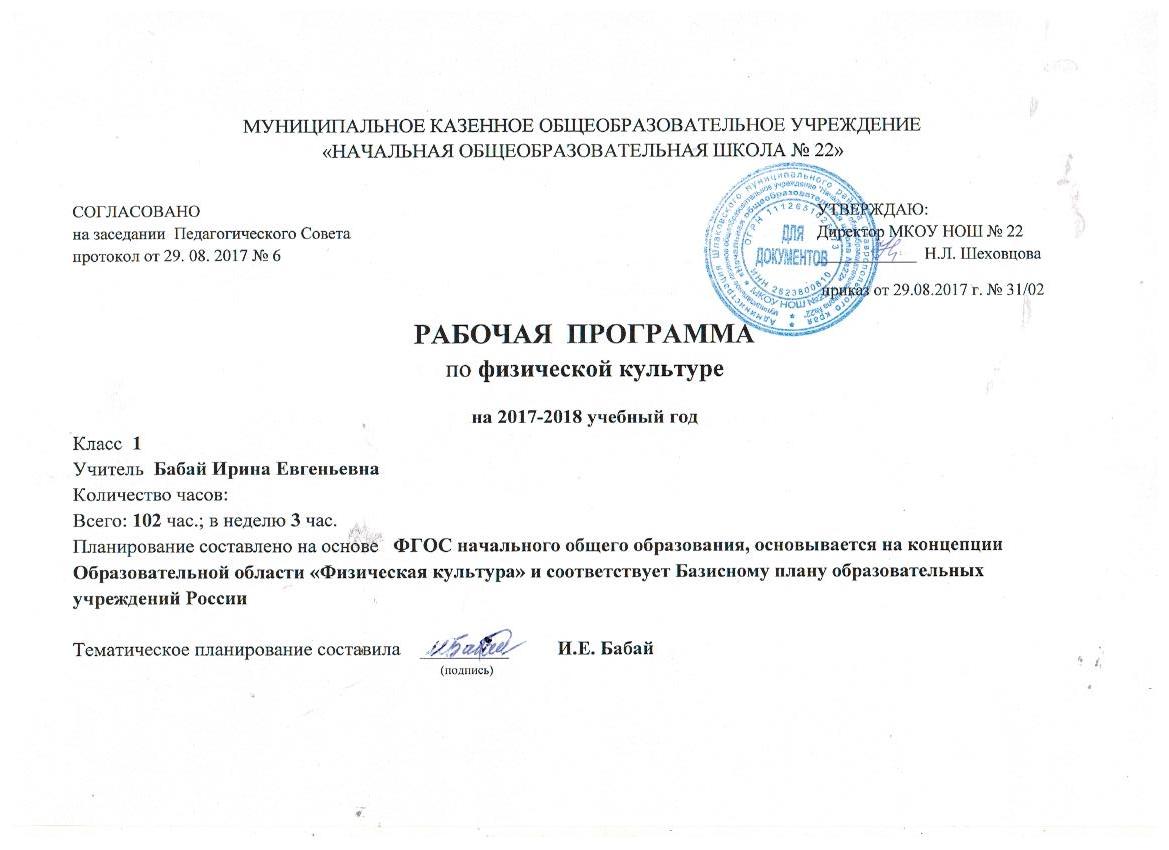 Данная рабочая программа разработана в соответствии с основными положениями Федерального государственного образовательного стандарта начального общего образования, основана на программе предметной линии учебников В.И. Ляха и обеспечена учебником для общеобразовательных учреждений  «Физическая культура. 1-4 классы» (М.: Просвещение).Общая характеристика предметаФизическая культура – это обязательный учебный курс в общеобразовательных учреждениях. Предмет «Физическая культура» является основой физического воспитания школьников. В сочетании с другими формами обучения – физкультурно-оздоровительными мероприятиями в режиме учебного дня (физкультминутки, зарядки и т.п.) и второй половины дня (гимнастика, подвижные игры во второй половине дня), внеклассной работой по физической культуре (спортивные секции, группы ОФП), физкультурно-массовыми и спортивными мероприятиями (дни здоровья, спортивные праздники, походы и т.п.) – достигается формирование физической культуры личности. Она включает в себя мотивацию и потребность в систематических занятиях физической культурой и спортом, овладение основными видами физическо-спортивной деятельности, разностороннюю физическую подготовленность. В  Федеральном  законе  «О  физической  культуре и спорте» от 4 декабря 2007 г. № 329-ФЗ отмечено, что организация физического воспитания и образования в общеобразовательных учреждениях включает в себя проведение обязательных занятий по физической культуре в пределах основных общеобразовательных программ в объеме, установленном государственными образовательными стандартами, а также дополнительных занятий физическими упражнениями и спортом в пределах дополнительных образовательных программ.При создании данной программы учитывалось, что система физического воспитания, объединяющая урочные, внеурочные формы занятий физическими упражнениями и спортом, должна создавать максимально благоприятные условия для раскрытия и развития не только физических, но и духовных способностей ребенка.Цель обучения – формирование разносторонне физически развитой личности, способной активно использовать ценности физической культуры для укрепления и длительного сохранения собственного здоровья, оптимизации трудовой деятельности и организации активного отдыха.Задачи обучения:укрепление здоровья, улучшение осанки, профилактика плоскостопия, содействие гармоничному физическому, нравственному и социальному развитию, успешному обучению;формирование первоначальных умений саморегуляции средствами физической культуры; обучение методике движений;развитие координационных и кондиционных способностей;формирование элементарных знаний о личной гигиене, влиянии физических упражнений на состояние здоровья, работоспособность и развитие физических способностей;выработка представлений об основных видах спорта, снарядах и инвентаре, о соблюдении правил техники безопасности во время занятий;формирование установки на сохранение и укрепление здоровья, навыков здорового и безопасного образа жизни;приобщение к самостоятельным занятиям физическими упражнениями, подвижными играми, использование их в свободное время на основе формирования интересов к определенным видам двигательной активности и влияния предрасположенности к тем или иным видам спорта;воспитание дисциплинированности, доброжелательного отношения к товарищам, честности, отзывчивости, смелости во время выполнения физических упражнений, содействие развитию психических процессов (представление, память, мышление и др.) в ходе двигательной деятельности.Общая характеристика курсаПредметом обучения физической культуре в начальной школе является двигательная активность человека с общеразвивающей направленностью. В процессе овладения этой деятельностью укрепляется здоровье, совершенствуются физические качества, осваиваются определенные двигательные действия, активно развивается мышление, творчество и самостоятельность. Важнейшим требованием проведения современного урока по физической культуре является обеспечение дифференцированного и индивидуального подхода к учащимся с учетом состояния здоровья, пола, физического развития, двигательной подготовленности, особенностей развития психических свойств и качеств, соблюдение гигиенических норм.Понятийная база и содержание курса основаны на положениях нормативно-правовых актов Российской Федерации, в том числе: требований к результатам освоения образовательной программы начального общего образования, представленной в Федеральном государственном стандарте начального общего образования;Концепции духовно-нравственного развития и воспитания личности гражданина;Федерального закона  «Об образовании в Российской Федерации»;Федерального закона «О физической культуре и спорте»;Стратегии национальной безопасности Российской Федерации до 2020 г.;примерной программы начального общего образования;приказа Минобрнауки от 30 августа 2010 г. № 889.Место учебного предмета в учебном планеНа курс «Физическая культура» в 1 классе отводится 99 часов, по 3 часа в неделю. Третий час на преподавание учебного предмета «Физическая культура» был введен приказом Минобрнауки от 30 августа 2010 г. № 889. В приказе было указано: «Третий час учебного предмета «Физическая культура» использовать на увеличение двигательной активности и развитие физических качеств обучающихся, внедрение современных систем физического воспитания».Содержание учебного предметаЗнания о физической культуре (6 ч)Организационно-методические указания. Возникновение физической культуры и спорта. Олимпийские игры. Что такое физическая культура? Темп и ритм. Личная гигиена человека.В результате изучения темы учащиеся научатся:Называть движения, которые выполняют люди на рисунке;Изучать рисунки, на которых изображены античные атлеты, и называть виды соревнований, в которых они участвуют;Раскрывать понятие «физическая культура»; анализировать положительное влияние ее компонентов на укрепление здоровья и развитие человека;Выполнять разминку, направленную на развитие координации движений;Соблюдать личную гигиену;Удерживать дистанцию, темп, ритм;Различать разные виды спорта;Держать осанку;Выполнять комплексы упражнений, направленные на формирование правильной осанки.Учащиеся  получат возможность научиться:Составлять  комплекс  утренней зарядки;Участвовать в диалоге на уроке;Слушать и понимать других;Пересказывать тексты по истории физической культуры;Сравнивать физкультуру и спорт эпохи Античности с современными физкультурой и спортом;Объяснять смысл символики и ритуалов Олимпийских игр;Определять цель возрождения Олимпийских игр;Называть известных российских и зарубежных чемпионов Олимпийских игр;Правильно выполнять правила личной гигиены;Давать оценку своему уровню личной гигиены с помощью тестового задания «Проверь себя».2. Гимнастика с элементами акробатики (38 ч)Тестирование наклона вперед из положения стоя. Тестирование подъема туловища из положения лежа за 30 с.Тестирование подтягивания на низкой перекладине из виса лежа. Тестирование виса на время. Стихотворное сопровождение на уроках. Стихотворное сопровождение как элемент развития координации движений. Перекаты. Разновидности перекатов. Техника выполнения кувырка вперед. Кувырок вперед. Стойка на лопатках, «мост». Стойка на лопатках, «мост» - совершенствование. Стойка на голове. Лазанье по гимнастической стенке.  Перелезание на гимнастической стенке. Висы не перекладине. Круговая тренировка. Прыжки со скакалкой. Прыжки в скакалку. Круговая тренировка. Вис углом и вис согнувшись на гимнастических кольцах. Вис прогнувшись на гимнастических кольцах. Переворот назад и вперед на гимнастических кольцах. Вращение обруча. Обруч – учимся  им управлять. Круговая тренировка. Лазанье по канату. Прохождение полосы препятствий. Прохождение усложненной полосы препятствий. Тестирование виса на время. Тестирование наклона вперед из положения стоя. Тестирование подтягивания на низкой перекладине. Тестирование подъема туловища за 30 с.В результате изучения темы учащиеся научатся:Строиться в шеренгу и колонну;Размыкаться на руки в стороны;Перестраиваться разведением в две колонны;Выполнять  повороты направо, налево, кругом;Выполнять  команды «равняйсь», «смирно», «по порядку рассчитайсь», «на первый – второй рассчитайсь», «налево в обход шагом марш», «шагом марш», «бегом марш»;Выполнять разминку, направленную на развитие координации движений;Запоминать короткие временные отрезки;Подтягиваться на низкой перекладине из виса лежа;Выполнять вис на время;Проходить станции круговой тренировки;Выполнять различные перекаты, кувырок вперед, «мост», стойку на лопатках, стойку на голове;Лазать по канату;Выполнять висы не перекладине;Выполнять прыжки со скакалкой, в скакалку, вращение обруча;Вис углом, вис согнувшись, вис прогнувшись;Переворот на гимнастических кольцах.Учащиеся  получат возможность научиться:Описывать состав и содержание  общеразвивающих упражнений с предметами, составлять комбинации из числа разученных упражнений;Описывать технику разучиваемых акробатических упражнений;Осваивать технику акробатических упражнений и акробатических комбинаций;Осваивать универсальные умения по взаимодействию в парах и группах при разучивании акробатических упражнений;Выявлять характерные ошибки при выполнении акробатических упражнении;Осваивать универсальные умения контролировать величину нагрузки по частоте сердечных сокращений при выполнении упражнений на развитие физических качеств;Соблюдать правила техники безопасности при выполнении акробатических упражнений;Проявлять качества силы, координации и выносливости при выполнении акробатических упражнений и комбинаций;Осваивать универсальные умения по взаимодействию в парах и группах при разучивании и выполнении гимнастических упражнений;               Выявлять и характеризовать ошибки при выполнении гимнастических упражнений;Проявлять качества силы, координации и выносливости при выполнении акробатических упражнений и комбинаций;Соблюдать правила техники безопасности при выполнении гимнастических упражнений; Описывать технику гимнастических упражнений прикладной направленности;Осваивать технику физических упражнений прикладной направленности;Оказывать помощь сверстникам в освоении новых гимнастических упражнений, анализировать их технику;Оказывать помощь сверстникам в освоении в лазанье и перелезании, анализировать их технику, выявлять ошибки и помогать в их исправлении.3. Легкая атлетика (19 ч)Тестирование бега на 30 м с высокого старта. Техника челночного бега. Тестирование челночного бега 3 х 10 м. Тестирование метания мешочка на дальность. Тестирование метания малого мяча на точность. Тестирование прыжка в длину с места. Техника прыжка в высоту с прямого разбега. Прыжок в высоту с прямого разбега. Прыжок в высоту спиной вперед. Прыжки в высоту. Бросок набивного мяча от груди. Бросок набивного мяча снизу. Тестирование прыжка в длину с места. Техника метания на точность Тестирование метания малого мяча на точность. Беговые упражнения. Тестирование бега на 30 м с высокого старта. Тестирование челночного бега 3 х 10 м. Тестирование метания мешочка на дальность.В результате изучения темы учащиеся научатся:Объяснять основные понятия и термины в беге, прыжках, метаниях;Технике высокого старта;Пробегать на скорость дистанцию 30м;Выполнять челночный бег 3х10 м;Выполнять беговую разминку;Выполнять метание как на дальность, так и на точность;Технике прыжка в длину с места;Выполнять прыжок в высоту с прямого разбега;Выполнять прыжок в высоту спиной вперед;Бегать различные варианты эстафет;Выполнять броски набивного мяча от груди и снизу.Учащиеся  получат возможность научиться:Описывать технику беговых упражнений;Выявлять характерные ошибки в технике выполнения беговых упражнений;Осваивать технику бега различными способами;Осваивать универсальные умения контролировать величину нагрузки по частоте сердечных сокращений при выполнении беговых упражнений;Осваивать универсальные умения по взаимодействию в парах и группах при разучивании и выполнении беговых упражнений;Проявлять качества силы, быстроты, выносливости и координации при выполнении беговых упражнений;Соблюдать правила техники безопасности при выполнении беговых упражнений;Описывать технику прыжковых упражнений;Осваивать технику прыжковых упражнений;Осваивать универсальные умения контролировать величину нагрузки по частоте сердечных сокращений при выполнении прыжковых упражнений;Выявлять характерные ошибки в технике выполнения прыжковых упражнений;Осваивать универсальные умения по взаимодействию в парах и группах при разучивании и выполнении прыжковых упражнений;Проявлять качества силы, быстроты, выносливости и координации при выполнении прыжковых упражнений;Соблюдать правила техники безопасности при выполнении прыжковых упражнений;Описывать технику бросков большого набивного мяча;Осваивать технику бросков большого мяча;Соблюдать правила техники безопасности при выполнении бросков большого набивного мяча;Проявлять качества силы, быстроты и координации при выполнении бросков большого мяча;Описывать технику метания малого мяча;Осваивать технику метания малого мяча;Соблюдать правила техники безопасности при метании малого мяча;Проявлять качества силы, быстроты и координации при метании малого мяча.4.  Подвижные игры (36 ч) «Ловишка», «Ловишка с мешочком на голове», «Прерванные пятнашки», «Гуси-лебеди», «Горелки», «Колдунчики», «Мышеловка», «Салки», «Салки с домиками», «Два Мороза», «Волк во рву», «Охотник и зайцы», «Кто быстрее схватит», «Совушка», «Осада города», «Вышибалы», «Ночная охота», «Удочка», «Успей убрать», «Волшебные елочки», «Шмель», «Береги предмет», «Попрыгунчики-воробушки», «Белки в лесу», «Белочка-защитница», «Бегуны и прыгуны», «Грибы-шалуны», «Котел», «Охотники и утки», «Антивышибалы», «Забросай противника мячами», «Вышибалы через сетку», «Точно в цель», «Собачки», «Лес, болото, озеро», «Запрещенное движение», «Хвостики», «Бросай далеко, собирай быстрее», «Игра в птиц», «Игра в птиц с мячом», «День и ночь»;  ловля и броски мяча в парах, ведение мяча правой и левой рукой, броски мяча через волейбольную сетку.В результате изучения темы учащиеся научатся:Играть в подвижные игры;Руководствоваться правилами игр;Выполнять ловлю и броски мяча в парах;Выполнять ведения  мяча правой и левой рукой;Выполнять броски мяча через волейбольную сетку;Учащиеся  получат возможность научиться:Осваивать универсальные умения в самостоятельной организации и проведении подвижных игр;Излагать правила и условия проведения подвижных игр;Осваивать двигательные действия, составляющие содержание подвижных игр;Взаимодействовать в парах и группах при выполнении технических действий в подвижных играх;Моделировать технику выполнения игровых действий в зависимости от изменения условий и двигательных задач;Принимать адекватные решения в условиях игровой деятельности;Осваивать универсальные умения управлять эмоциями в процессе учебной и игровой деятельности;Проявлять быстроту и ловкость во время подвижных игр;Соблюдать дисциплину и правила техники безопасности во время подвижных игр;Описывать разучиваемые технические действия из спортивных игр;Осваивать технические действия из спортивных игр;Моделировать технические действия в игровой деятельности;Взаимодействовать в парах и группах при выполнении технических действий из спортивных игр;Осваивать универсальные умения управлять эмоциями во время учебной и игровой деятельности;Выявлять ошибки при выполнении технических действий из спортивных игр;Соблюдать дисциплину и правила техники безопасности в условиях учебной и игровойдеятельности;Осваивать умения выполнять универсальные физические упражнения;Развивать физические качества;Организовывать и проводить совместно со сверстниками подвижные игры, осуществлять судейство;Применять правила подбора одежды для занятий на открытом воздухе;Использовать подвижные игры для активного отдыха.Тематическое планированиеПримечание: характеристика видов деятельности учащихся включена в календарно-тематическое планирование.Распределение учебных часов по разделам программыВ связи с отсутствием необходимых условий 12 часов, отведенных на изучение раздела «Лыжная подготовка»,   перераспределены следующим образом: на подвижные игры – 5 ч, на легкую атлетику – 5 ч, на гимнастику с элементами акробатики – 2 ч.Количество часов, отводимых на изучение каждого раздела, и количество контрольных работ по данным разделам приведено в таблице.Учебно-методическое обеспечение образовательного процессаЗимние подвижные игры. 1-4 классы / Авт.-сост. А.Ю. Патрикеев. М.: ВАКО, 2009.Лях В.И. Физическая культура. 1-4 классы. Рабочие программы: Пособие для учителей общеобразовательных учреждений. М.: Просвещение, 2011. Лях В.И. Физическая культура. 1-4 классы: Учебник для общеобразовательных учреждений: в 3 ч. М.: Просвещение, ОАО «Московские учебники», 2010. Патрикеев А.Ю. Поурочные разработки по физической культуре. 1 класс. М.: ВАКО, 2013.Подвижные игры. 1-4 классы / Авт.-сост. А.Ю. Патрикеев. М.: ВАКО, 2007.Рабочая программа по физической культуре. 1 класс / Сост. А.Ю. Патрикеев. М.: ВАКО, 2015.Федеральный государственный образовательный стандарт начального общего образования. М.: Просвещение, 2011. Федеральный закон Российской Федерации от 29.12.2012 №273-ФЗ «Об образовании в Российской Федерации». Источник: «Российская газета»; федеральный выпуск № 5976 от 31.12.2012.Физическая культура. Входные и итоговые проверочные работы. 1-4 классы / Сост. В.Н. Верхлин, К.А. Воронцов. М.: ВАКО, 2011.Интернет-ресурсы по физической культуре http://www.it-n.ru/communities.aspx?cat_no=22924&lib_no=32922&tmpl=lib- сеть  творческих  учителей/сообщество  учителей  физ.культурыhttp://www.trainer.h1.ru/- сайт  учителя  физ.культурыhttp://zdd.1september.ru/ - газета  "Здоровье  детей"http://spo.1september.ru/ - газета  "Спорт  в  школе"http://festival.1september.ru/ - Фестиваль  педагогических идей  «Открытый  урок»http://sportlaws.infosport.ru - Спортивное право. База данных, содержащая нормативные и законодательные акты, регулирующие правовые, организационные, экономические и социальные отношения в сфере физической культуры и спортаhttp://kzg.narod.ru/  - Журнал  «Культура  здоровой  жизни»http://members.fortunecity.com/healthdoc/default.htm - Если хочешь быть здоров. Публикуются различные материалы по физкультуре и спорту, различным методикам оздоровления и т.пhttp://www.sportreferats.narod.ru/http://www.it-n.ru/communities.aspx?cat_no=22924&lib_no=32922&tmpl=lib - Сеть творческих учителей. Сообщество учителей физкультуры (методические материалы) Интернет-ресурсы. Материалы для учителя физкультуры на сайте Zavuch.Info. 05.01.2010. www.edunet.uz/media/e-resource/detail.php… http://lib.sportedu.ru/Press/TPFK/2006N6/Index.htm -Журнал "Теория и практика физической культуры"Правила различных спортивных игрhttp://sportrules.boom.ru/Спортивные ресурсы в сети Интернет'urlhttp://www.nlr.ru/res/inv/ic_sport/index.phpКаталог образовательных интернет-ресурсовФизическоевоспитание дошкольников: Учебное пособиеФизкультУРА: образовательный проект пофизическойкультуре. На сайте публикуются статьи пофизическойкультуре. Личностные, метапредметные, предметные результаты освоения курсаВ соответствии с требованиями к результатам освоения основной образовательной программы начального общего образования Федерального государственного образовательного стандарта (приказ Министерства образования и науки РФ от 6 октября 2009 г. № 373) данная рабочая программа для 1 класса направлена на достижение учащимися личностных, метапредметных и предметных результатов по физической культуре.Личностные результаты:формирование чувства гордости за свою Родину, российский народ и историю России, осознание этнической и национальной принадлежности;формирование уважительного отношения к культуре других народов;развитие мотивов учебной деятельности и формирование личностного смысла учения, принятие и освоение социальной роли;развитие этнических чувств, доброжелательности и эмоционально-нравственной отзывчивости, сопереживания чувствам других людей;развитие навыков сотрудничества со сверстниками и взрослыми в разных социальных ситуациях, умение не создавать конфликты и находить выходы из спорных ситуаций;развитие самостоятельности и личной ответственности за свои поступки на основе представлений о нравственных нормах, социальной справедливости и свободе;формирование эстетических потребностей, ценностей и чувств;формирование установки на безопасный, и здоровый образ жизни.Метапредметные результаты:овладение способностью принимать и сохранять цели и задачи учебной деятельности, поиска средств ее осуществления;формирование умений планировать, контролировать и оценивать учебные действия в соответствии с поставленной задачей и условиями ее реализации; определять наиболее эффективные способы достижения результата;определение общей цели и путей ее достижения; умение договариваться о распределении функций и ролей в совместной деятельности; осуществлять взаимный контроль в совместной деятельности, адекватно оценивать собственное поведение и поведение окружающих;готовность конструктивно разрешать конфликты посредством учета интересов сторон и сотрудничества;овладение начальными сведениями о сущности и особенностях объектов, процессов и явлений действительности в соответствии с содержанием конкретного учебного предмета;овладение базовыми предметными и межпредметными понятиями, отражающими существенные связи и отношения между объектами и процессами.Предметные результаты:формирование первоначальных представлений о значении физической культуры для укрепления здоровья человека (физического, социального и психического), о ее позитивном влиянии на развитие человека (физическое, интеллектуальное, эмоциональное, социальное), о физической культуре и здоровье как факторах успешной учебы и социализации;овладение умением организовывать здоровьесберегающую жизнедеятельность (оздоровительные мероприятия, подвижные игры и т.д.);формирование навыка систематического наблюдения за своим физическим состоянием, величиной физических нагрузок, данными мониторинга здоровья (рост, масса тела и др.), показателями развития основных физических качеств (сила, быстрота, выносливость, координация движений, гибкость).Планируемые результаты изучения учебного предметаТребования к уровню подготовки обучающихсяВ результате освоения программного материала по физической культуре учащиеся 1 класса должны:иметь представление:о связи занятий физическими упражнениями с укреплением здоровья и повышением физической подготовленности;о способах изменения направления и скорости движения;о режиме дня и личной гигиене;о правилах составления комплексов утренней зарядкиуметь:выполнять комплексы упражнений, направленные на формирование правильной осанки;выполнять комплексы упражнений утренней зарядки и физкультминуток;играть в подвижные игры;выполнять передвижения в ходьбе, беге, прыжках разными способами;выполнять строевые упражнениядемонстрировать уровень физической подготовленности (см. таблицу)таблицаКритерии и нормы оценки знаний обучающихсяТак как в 1 классе – безотметочное обучение, то вместо балльных отметок  используется  только положительная различаемая по уровням фиксация: учитель  у себя в таблице результатов  фиксирует уровень знаний и умений обучающихся по предмету. Оценка достижений обучающихся осуществляется по 3 уровням: высокий, средний, низкий. Для определения соответствия уровня используется таблица «Уровни физической подготовленности» (см. выше).Контрольно-измерительные материалыДля проведения входного и итогового контроля используется методическое пособие:Физическая культура. Входные и итоговые проверочные работы. 1-4 классы / Сост. В.Н. Верхлин, К.А. Воронцов. М.: ВАКО, 2011.Для проведения текущего контроля используется Приложение 1 (Тестирования: рекомендации по проведению и результаты) методического пособия:Патрикеев А.Ю. Поурочные разработки по физической культуре. 1 класс. М.: ВАКО, 2013, с. 232.Наименование раздела№урокаТема урокаКол-вочасов1 четверть  - 27 часов1 четверть  - 27 часов1 четверть  - 27 часов1 четверть  - 27 часовЗнания о физической культуре1Организационно-методические указания1Легкая атлетика2Тестирование бега на 30 м с высокого старта1Легкая атлетика3Техника челночного бега1Легкая атлетика4Тестирование челночного бега на 3х10 м  1Знания о физической культуре5Возникновение физической культуры и спорта1Легкая атлетика6Тестирование метания мешочка на дальность1Легкая атлетика7Русская народная подвижная игра «Горелки»1Знания о физической культуре8Олимпийские игры1Знания о физической культуре9Что такое физическая культура?1Знания о физической культуре10Темп и ритм1Подвижные игры11 Подвижная игра «Мышеловка1Знания о физической культуре12Личная гигиена человека1Легкая атлетика13Тестирование малого мяча на точность1Гимнастика с элементами акробатики14Тестирование наклона вперед из положения стоя1Гимнастика с элементами акробатики15Тестирование подъема туловища из положения лежа за 30 с1Легкая атлетика16Тестирование прыжка в длину с места1Гимнастика с элементами акробатики17Тестирование подтягивания на низкой перекладине из виса лежа1Гимнастика с элементами акробатики18Тестирование виса на время1Гимнастика с элементами акробатики19Стихотворное сопровождение на уроках1Гимнастика с элементами акробатики20Стихотворное сопровождение как элемент развития координации движения1Подвижные игры21Ловля и броски мяча в парах1Подвижные игры22Подвижная игра «Осада города»1Подвижные игры23-24Индивидуальная работа с мячом2Подвижные игры25Школа укрощения мяча1Подвижные игры26Подвижная игра «Ночная охота»1Подвижные игры27Глаза закрывай – упражнение начинай12 четверть – 21 час2 четверть – 21 час2 четверть – 21 час2 четверть – 21 часПодвижные игры28-29Подвижные игры2Гимнастика с элементами акробатики30Перекаты 1Гимнастика с элементами акробатики31Разновидности перекатов1Гимнастика с элементами акробатики32Техника выполнения кувырка вперед1Гимнастика с элементами акробатики33Кувырок вперед1Гимнастика с элементами акробатики34Стойка на лопатках, «мост»1Гимнастика с элементами акробатики35Стойка на лопатках, «мост» - совершенствование1Гимнастика с элементами акробатики36Стойка на голове1Гимнастика с элементами акробатики37Лазанье по гимнастической стенке1Гимнастика с элементами акробатики38Перелезание по гимнастической стенке1Гимнастика с элементами акробатики39Висы на перекладине1Гимнастика с элементами акробатики40Круговая тренировка1Гимнастика с элементами акробатики41Прыжки со скакалкой1Гимнастика с элементами акробатики42Прыжки в скакалку1Гимнастика с элементами акробатики43Круговая тренировка1Гимнастика с элементами акробатики44Вис углом и вис согнувшись на гимнастических кольцах1Гимнастика с элементами акробатики45Вис прогнувшись на гимнастических кольцах1Гимнастика с элементами акробатики46Переворот назад и вперед на гимнастических кольцах1Гимнастика с элементами акробатики47-48Вращение обруча23 четверть – 27 часов3 четверть – 27 часов3 четверть – 27 часов3 четверть – 27 часовГимнастика с элементами акробатики49Обруч – учимся управлять1Гимнастика с элементами акробатики50-51Круговая тренировка2Гимнастика с элементами акробатики52-53Лазанье по канату2Подвижные игры54Подвижная игра «Белочка-защитница»1Подвижные игры55-56Прохождение полосы препятствий2Подвижные игры57-58Прохождение усложненной полосы препятствий2Легкая атлетика59Техника прыжка в высоту с прямого разбега1Легкая атлетика60-61Прыжок в высоту с прямого разбега2Легкая атлетика62-63Прыжок в высоту спиной вперед2Легкая атлетика64Прыжки в высоту  1Легкая атлетика65Броски и ловля мяча в парах1Легкая атлетика66Броски и ловля мяча в парах1Легкая атлетика67Ведение мяча1Легкая атлетика68-69Ведение мяча в движении2Легкая атлетика70-71Эстафеты с мячом2Подвижные игры72Подвижные игры с мячом1Подвижные игры73Подвижные игры1Подвижные игры74Броски мяча через волейбольную сетку1Подвижные игры75Точность бросков мяча через волейбольную сетку14 четверть – 24 часа4 четверть – 24 часа4 четверть – 24 часа4 четверть – 24 часаПодвижные игры76Подвижная игра «Вышибалы через сетку»1Подвижные игры77Броски мяча через волейбольную сетку с дальних дистанций1Легкая атлетика78Бросок набивного мяча от груди1Легкая атлетика79Бросок набивного мяча снизу1Легкая атлетика80-81Подвижная игра «Точно в цель»2Гимнастика с элементами акробатики82Тестирование виса на время1Гимнастика с элементами акробатики83Тестирование наклона вперед из положения стоя1Легкая атлетика84Тестирование прыжка в длину с места1Гимнастика с элементами акробатики85Тестирование подтягивания на низкой перекладине1Гимнастика с элементами акробатики86Тестирование  подъема туловища за30 с1Легкая атлетика87Техника метания на точность1Легкая атлетика88Тестирование метания малого мяча на точность 1Подвижные игры89-90Подвижные игры для зала2Легкая атлетика91Беговые упражнения1Легкая атлетика92Тестирование бега на 30 м с высокого старта1Легкая атлетика93Тестирование челночного бега 3х10 м1Легкая атлетика94Тестирование метания мешочка на дальность1Подвижные игры95Командная подвижная игра «Хвостики»1Подвижные игры96Русская народная подвижная игра «Горелки»1Подвижные игры97Командные подвижные игры1Подвижные игры98Подвижные игры с мячом1Подвижные игры99Подвижные игры1Тема Кол-во часовКол-во контрольных работЗнания о физической культуре61Гимнастика с элементами акробатики388Легкая атлетика1910Подвижные игры362Общее количество часов9921Контрольные упражненияУровень физической подготовленностиУровень физической подготовленностиУровень физической подготовленностиУровень физической подготовленностиУровень физической подготовленностиУровень физической подготовленностиКонтрольные упражненияМальчикиМальчикиМальчикиДевочкиДевочкиДевочкиКонтрольные упражнениявысокийсреднийнизкийвысокийсреднийнизкийБег на 30 м6,2 с и меньше6,3-6,7 с6,8 с и больше6,3 с и меньше6,4-6,9 с7,0 с и большеЧелночный бег3х10 м10,5 с и меньше10,6-10,9 с11,0 с и больше10,7 с и меньше10,8-11,2 с	11,3 с и большеБроски мяча в горизонтальную цель на точность5-6 попаданий за 6 бросков3-4 попаданий за 6 бросков2 и менее попаданий за 6 бросков5-6 попаданий за 6 бросков3-4 попаданий за 6 бросков2 и менее попаданий за 6 бросковВис на время60 с и больше30-59 с0-29 с60 с и больше30-59 с0-29 сМетание мешочка (мяча) на дальность8 м и дальше4-8 мБлиже 4 м8 м и дальше4-8 мБлиже 4 мНаклон вперед из положения стоя+ 6 см и болееот 0 до +5 см-+ 6 см и болееот 0 до +5 см-Подтягивание на низкой перекладине из виса лежа 12 раз и более9 – 11 разМенее 9 раз9 раз и более7 – 8 разМенее 7 разПодъем туловища за 30 с15 раз и более8-14 разМенее 8 раз15 раз и более8-14 разМенее 8 разПрыжок в длину с места118 см и дальше115 – 117 смБлиже 115 см116 см и дальше113 – 115 смБлиже 113 см№ урокаДатапроведенияДатапроведенияТемаурокаТипурокаТехнологияРешаемыепроблемыВидыдеятельности(элементысодержания,контроль)Планируемые результатыПланируемые результатыПланируемые результатыПланируемые результатыИнвентарь,спортивное оборудованиеДом.задание№ урокапланфактТемаурокаТипурокаТехнологияРешаемыепроблемыВидыдеятельности(элементысодержания,контроль)ПредметныеПредметныеМетапредметные УДДЛичностные УДДИнвентарь,спортивное оборудованиеДом.задание123456789910111213Знания о физической культуреЗнания о физической культуреЗнания о физической культуреЗнания о физической культуреЗнания о физической культуреЗнания о физической культуреЗнания о физической культуреЗнания о физической культуреЗнания о физической культуреЗнания о физической культуреЗнания о физической культуреЗнания о физической культуреЗнания о физической культуреЗнания о физической культуре1Организационно-методические указанияИзучение нового материалаЗдоровьес-бережения, развивающего обученияНаучиться строиться в шеренгу и колонну; ознакомление с организационно-методическими требованиями; разучивание подвижной игры «Ловишка»Изучение понятий «шеренга» и «колонна», обучение передвижению в колонне; выполнение игрового упражнения; подвижная игра «Ловишка»Дифференцировать понятия «колонна» и «шеренга»; уметь строиться в колонну в движении; понимать, какие требования необходимо выполнять  для занятий физкультурой;научиться играть в подвижную игру «Ловишка»Дифференцировать понятия «колонна» и «шеренга»; уметь строиться в колонну в движении; понимать, какие требования необходимо выполнять  для занятий физкультурой;научиться играть в подвижную игру «Ловишка»Коммуникативные: формировать навыки работы в группе; устанавливать рабочие отношения.Регулятивные: уметь осуществлять действие по образцу и заданному правилу; поиск и выделение необходимой информации.Познавательные: объяснять, для чего нужно построение и перестроение, как оно выполняется, что необходимо для успешного проведения занятий по физкультуреФормирование стартовой мотивации к изучению нового; развитие доброжелательности и эмоционально-нравственной отзывчивостиСекундомер, свистокПрочитать с родителями текст на стр. 3-4 учебникаЛегкая атлетикаЛегкая атлетикаЛегкая атлетикаЛегкая атлетикаЛегкая атлетикаЛегкая атлетикаЛегкая атлетикаЛегкая атлетикаЛегкая атлетикаЛегкая атлетикаЛегкая атлетикаЛегкая атлетикаЛегкая атлетикаЛегкая атлетика2Тестирование бега на 30 м с высокого стартаКонтрольный  урокЗдоровьесбережения, самоанализа и коррекции действийПовторение построения в шеренгу и колонну. Разучивание поворотов направо и налево на месте. Разучивание разминки в движении. Проведение тестирования бега на 30 м с высокого старта. Повторение  подвижной игры «Ловишка»Повороты направо и налево.строевые команды «равняйсь», «смирно». Разминка в движении. Тестирование бега на 30 м с высокого старта. Подвижная  игра «Ловишка»Отличать, где право, а где лево; уметь выполнять разминку в движении; понимать правила тестирования бега на 30 м с высокого стартаОтличать, где право, а где лево; уметь выполнять разминку в движении; понимать правила тестирования бега на 30 м с высокого стартаКоммуникативные:  сохранять доброжелательное отношение друг к другу; устанавливать рабочие отношения.Регулятивные: формировать умение адекватно понимать оценку взрослого и сверстников.   Познавательные: уметь рассказать правила проведения тестирования и подвижной игры «Ловишка»   Развитие мотивов учебной деятельности и формирование личностного смысла учения, принятие и освоение социальной роли; формирование чувства гордости за свою РодинуСекундомер, свисток, тетрадь для записей и ручка Повторить дома повороты направо, налево3Техника челночного бегаИзучение нового материалаЗдоровьес-бережения, коллективного выполнения задания, развивающего обученияПовторение строевых упражнений; проведении разминки в движении; знакомство с техникой  челночного бега; разучивание подвижной игры «Прерванные пятнашки»Строевые упражнения. Разминка в движении; техника челночного бега, подвижная игра «Прерванные пятнашки»Оценивать правильность выполнения строевых команд; уметь выполнять разминку в движении; понимать технику выполнения челночного бегаОценивать правильность выполнения строевых команд; уметь выполнять разминку в движении; понимать технику выполнения челночного бегаКоммуникативные: формировать навыки содействия в достижении цели со сверстниками; слушать и слышать друг друга.  Регулятивные: самостоятельно выделять и формулировать познавательную цель; искать и выделять необходимую информацию. Познавательные:  уметь рассказать и показать технику выполнения челночного бега  и правила проведения подвижной игры «Прерванные пятнашки»    Развитие мотивов учебной деятельности и формирование личностного смысла учения, принятие и освоение социальной роли. Развитие навыков сотрудничества со сверстниками в разных ситуациях, развитие самостоятельности и личной ответственностиСекундомер, свисток, рулетка на 5 м, конусы или фишкиПовторить технику челночного бега, повороты4Тестирование челночного бега на 3х10 м  Контрольный  урокЗдоровьесбережения, самоанализа и коррекции действийЗнакомство с понятием «дистанция». Разучивание разминки на месте. Проведение  тестирования челночного бега на 3х10 м с высокого старта. Повторение  подвижной игры «Прерванные пятнашки» Удержание дистанции. Строевые команды «равняйсь», «смирно». Разминка на месте; тестированиечелночного бега на 3х10 м с высокого старта; подвижная игра «Прерванные пятнашки»Знать, что такое дистанция и как ее можно удерживать; уметь выполнять разминку на месте; понимать правила тестирования челночного бегаЗнать, что такое дистанция и как ее можно удерживать; уметь выполнять разминку на месте; понимать правила тестирования челночного бегаКоммуникативные:  сохранять доброжелательное отношение друг к другу; устанавливать рабочие отношения.Регулятивные: формировать умение адекватно понимать оценку взрослого и сверстников.   Познавательные: уметь рассказать правила проведения тестирования и подвижной игры «Прерванные пятнашки»    Развитие мотивов учебной деятельности и формирование личностного смысла учения, принятие и освоение социальной роли; развитие этических чувств, доброжелательности и эмоционально-нравственной отзывчивостиСекундомер, свисток, тетрадь для записей и ручка, конусыПрочитать с родителями текст на стр. 8-11 учебникаЗнания о физической культуреЗнания о физической культуреЗнания о физической культуреЗнания о физической культуреЗнания о физической культуреЗнания о физической культуреЗнания о физической культуреЗнания о физической культуреЗнания о физической культуреЗнания о физической культуреЗнания о физической культуреЗнания о физической культуреЗнания о физической культуреЗнания о физической культуре5Возникновение физической культуры и спортаИзучение нового материалаЗдоровьесбережения,   развивающего обучения, информационно-коммуникационныеПовторение понятия «дистанция». Знакомство с тем, как возникли физическая культура и спорт. Разучивание разминки в движении и подвижной игры «Гуси-лебеди»Удержание дистанции. Знакомство с теорией возникновения физической культуры и спорта. Разминка в движении по кругу. Подвижная игра «Гуси-лебеди»Знать, что такое дистанция и как ее можно удерживать, как возникли физическая культура и спорт; уметь выполнять разминку в движении по кругу; понимать правила подвижной игры «Гуси-лебеди»Знать, что такое дистанция и как ее можно удерживать, как возникли физическая культура и спорт; уметь выполнять разминку в движении по кругу; понимать правила подвижной игры «Гуси-лебеди»Коммуникативные:  добывать недостающую информацию с помощью вопросов; слушать и слышать друг друга.  Регулятивные: самостоятельно выделять и формулировать познавательную цель; определять новый уровень отношения к самому себе как к субъекту деятельности.   Познавательные: уметь рассказать о возникновении физической культуры и спорта, правилах проведения подвижной игры «Гуси-лебеди» Осознание своей этнической и национальной принадлежности; развитие мотивов учебной деятельности и формирование личностного смысла учения; развитие этических чувств и доброжелательности, сопереживания чувствам других людей, развитие навыков сотрудничества со сверстниками и взрослыми в разных социальных ситуациях, развитие умения не создавать конфликты и находить выходы из спорных ситуаций; формирование эстетических потребностей, ценностей и чувств, установки на безопасностьСекундомер, свисток, две скакалкиПовторить стихотворные слова к игре «Гуси-лебеди»Легкая атлетикаЛегкая атлетикаЛегкая атлетикаЛегкая атлетикаЛегкая атлетикаЛегкая атлетикаЛегкая атлетикаЛегкая атлетикаЛегкая атлетикаЛегкая атлетикаЛегкая атлетикаЛегкая атлетикаЛегкая атлетикаЛегкая атлетика6Тестирование метания мешочка на дальностьКонтрольный  урокЗдоровьесбережения, самоанализа и коррекции действийПовторение поворотов направо-налево. Разучивание разминки, направленной на развитие координации движений. Проведение тестирования метания мешочка на дальность. Повторение подвижной игры «Гуси-лебеди»Строевые команды «направо», «налево», «на первый-второй рассчитайсь». Разминка, направленная на развитие координации движений. Подвижная игра «Гуси-лебеди»Знать как рассчитываться на первый-второй и как перестраиваться по этому расчету. Уметь выполнять  разминку, направленную на развитие координации движений; понимать правила подвижной игры «Гуси-лебеди»; помнить стихотворное сопровождениеЗнать как рассчитываться на первый-второй и как перестраиваться по этому расчету. Уметь выполнять  разминку, направленную на развитие координации движений; понимать правила подвижной игры «Гуси-лебеди»; помнить стихотворное сопровождениеКоммуникативные:  сохранять доброжелательное отношение друг к другу; устанавливать рабочие отношения.Регулятивные: формировать умение адекватно понимать оценку взрослого и сверстников.   Познавательные: уметь рассказать о правилах проведения тестирования метания мешочка на дальность и правила  подвижной игры «Гуси-лебеди»Осознание своей этнической и национальной принадлежности; развитие мотивов учебной деятельности и формирование личностного смысла учения; развитие этических чувств и доброжелательности, сопереживания чувствам других людей, развитие навыков сотрудничества со сверстниками и взрослыми в разных социальных ситуациях, развитие умения не создавать конфликты и находить выходы из спорных ситуаций; формирование эстетических потребностей, ценностей и чувств, установки на безопасностьСекундомер, свисток, тетрадь для записей и ручка, мешочки (мячи) для метания, рулетка, две скакалкиПрочитать с родителями текст на стр. 13-15 учебника, узнать о великих спортсменах прошлого и современных олимпийских чемпионах Подвижные игрыПодвижные игрыПодвижные игрыПодвижные игрыПодвижные игрыПодвижные игрыПодвижные игрыПодвижные игрыПодвижные игрыПодвижные игрыПодвижные игрыПодвижные игрыПодвижные игрыПодвижные игры7Русская народная подвижная игра «Горелки»Изучение нового материалаЗдоровьесбережения,   развивающего обучения, обучение коллективного выполнения заданияЗнакомство с размыканием на руки в стороны. Разучивание разминки, направленной на развитие координации движений. Знакомство с правилами игры «Горелки». Разучивание упражнения на развитие внимания и равновесияСтроевые команды «направо», «налево», «на первый-второй рассчитайсь», «на руки в стороны разомкнись». Разминка, направленная на развитие координации движений. Подвижная игра «Горелки». Упражнение на развитие внимания и равновесияЗнать, как размыкаться на руки в стороны. Уметь выполнять разминку, направленную на развитие координации движений; понимать правила подвижной игры «Горелки»; запомнить стихотворное сопровождение Знать, как размыкаться на руки в стороны. Уметь выполнять разминку, направленную на развитие координации движений; понимать правила подвижной игры «Горелки»; запомнить стихотворное сопровождение Коммуникативные: представлять конкретное содержание и излагать его в устной форме; добывать недостающую информацию с помощью вопросов; организовывать и осуществлять совместную деятельность.  Регулятивные: формировать ситуацию саморегуляции, т.е. операционный опыт (учебных знаний и умений) сотрудничества в совместном решении задач.  Познавательные: уметь  размыкаться на руки в стороны, рассказывать о правилах проведения  подвижной игры «Горелки»Формирование чувства гордости за свою Родину, российский народ и историю России, уважительного отношения к культуре других народов; развитие мотивов учебной деятельности и формирование личностного смысла учения; развитие навыков сотрудничества со сверстниками и взрослыми в различных ситуациях Секундомер, свистокПрочитать с родителями текст на стр. 16-17 учебника, найти на рисунке олимпийские символ, эмблему, флаг и талисманЗнания о физической культуреЗнания о физической культуреЗнания о физической культуреЗнания о физической культуреЗнания о физической культуреЗнания о физической культуреЗнания о физической культуреЗнания о физической культуреЗнания о физической культуреЗнания о физической культуреЗнания о физической культуреЗнания о физической культуреЗнания о физической культуреЗнания о физической культуре8Олимпийские игрыИзучение нового материалаЗдоровьесбережения,   развивающего обучения,  развития исследовательских навыковЗнакомство с Олимпийскими играми, олимпийскими символами и традициями. Разучивание разминки с мешочками. Знакомство с техникой метания мешочка на дальность, с правилами игры «Колдунчики»Рассказ об Олимпийских играх, символах и традициях. Разминка с мешочками. Техника метания мешочка на дальность. Подвижная игра «Колдунчики»Знать, что такое Олимпийские игры, какие символы и традиции у них существуют. Уметь выполнять разминку с мешочками; уметь выполнять технически правильно метание мешочка на дальность; понимать правила подвижной игры «Колдунчики»Знать, что такое Олимпийские игры, какие символы и традиции у них существуют. Уметь выполнять разминку с мешочками; уметь выполнять технически правильно метание мешочка на дальность; понимать правила подвижной игры «Колдунчики»Коммуникативные:  с достаточной полнотой и точностью выражать свои мысли в соответствии с задачами и условиями коммуникации.  Регулятивные: самостоятельно выделять и формулировать познавательную цель; искать и выделять необходимую информацию.  Познавательные: уметь рассказать о символах и традициях Олимпийских игр, о  правилах проведения подвижной игры  «Колдунчики»Развитие мотивов учебной деятельности и формирование личностного смысла учения, принятие и освоение социальной роли; развитие доброжелательности и эмоционально-нравственной отзывчивости; развитие навыков сотрудничества со сверстниками; умение не создавать конфликты и находить выходы из спорных ситуаций, формирование установки на безопасный и здоровый образ жизниСекундомер, свисток, мешочки, демонстрационный материал (олимпийский флаг, эмблема)  Прочитать с родителями текст на стр. 18-19 учебника9Что такое физическая культура?Комбинированный урокЗдоровьесбережения,   развивающего обучения, информационно-коммуникационныеЗнакомство с понятием «физическая культура». Повторение разминки с мешочками. Закрепление техники метания мешочка на дальность. Повторение правил игры «Колдунчики»Рассказ о физической культуре. Разминка с мешочками. Техника метания мешочка на дальность. Подвижная игра «Колдунчики»Знать, что такое  физическая культура. Уметь выполнять разминку с мешочками; уметь выполнять технически правильно метание мешочка на дальность; понимать правила подвижной игры «Колдунчики»Знать, что такое  физическая культура. Уметь выполнять разминку с мешочками; уметь выполнять технически правильно метание мешочка на дальность; понимать правила подвижной игры «Колдунчики»Коммуникативные:  с достаточной полнотой и точностью выражать свои мысли в соответствии с задачами и условиями коммуникации; представлять конкретное содержание и излагать его в устной форме. Регулятивные: самостоятельно выделять и формулировать познавательную цель; искать и выделять необходимую информацию.  Познавательные: уметь рассказать о понятии «физическая культура»,  о  правилах проведения подвижной игры  «Колдунчики»Развитие мотивов учебной деятельности и формирование личностного смысла учения, принятие и освоение социальной роли; развитие доброжелательности и эмоционально-нравственной отзывчивости; развитие навыков сотрудничества со сверстниками; умение не создавать конфликты и находить выходы из спорных ситуаций, формирование установки на безопасный и здоровый образ жизниСекундомер, свисток, мешочки  Придумать одно-два упражнения с мешочком10Темп и ритмИзучение нового материалаЗдоровьесбе-режения,   развивающего обучения, информационно-коммуникационныеЗнакомство с понятиями  «темп» и «ритм». Разучивание разминки в кругу, подвижных игр «Салки» и «Мышеловка»  Передвижение и выполнение упражнений с разным темпом и ритмом. Разминка в кругу. Подвижные игры «Салки» и «Мышеловка»  Знать, что такое  темп и ритм. Уметь выполнять разминку по кругу; понимать правила подвижных игр «Салки» и «Мышеловка»  Знать, что такое  темп и ритм. Уметь выполнять разминку по кругу; понимать правила подвижных игр «Салки» и «Мышеловка»  Коммуникативные: представлять конкретное содержание и излагать его в устной форме; добывать недостающую информацию с помощью вопросов. Регулятивные: самостоятельно выделять и формулировать познавательную цель; искать и выделять необходимую информацию. Познавательные: уметь   рассказывать о темпе и ритме, а также о правилах проведения  подвижных игр «Салки» и «Мышеловка»    Развитие мотивов учебной деятельности и формирование личностного смысла учения, принятие и освоение социальной роли; развитие этических чувств, доброжелательности и эмоционально-нравственной отзывчивости, сопереживания чувствам других людей; развитие навыков сотрудничества со сверстниками; умение не создавать конфликты и находить выходы из спорных ситуацийСекундомер, свисток, бубен, мешочекВыполнять любое упражнение в разном темпе и с разным ритмом Подвижные игрыПодвижные игрыПодвижные игрыПодвижные игрыПодвижные игрыПодвижные игрыПодвижные игрыПодвижные игрыПодвижные игрыПодвижные игрыПодвижные игрыПодвижные игрыПодвижные игрыПодвижные игры11Подвижная игра «МышеловкаКомбинированный урокЗдоровьесбе-режения,   развивающего обучения, развития умственных действий и творческих способностейПовторение  понятий  «темп» и «ритм». Проведение разминки в движении. Повторение подвижных  игр «Салки» и «Мышеловка» . Знакомство с усложненными вариантами   «Мышеловки»  Передвижение и выполнение упражнений с разным темпом и ритмом. Разминка в движении. Подвижные игры «Салки» и «Мышеловка»  Знать, что такое  темп и ритм. Уметь выполнять в движении; понимать правила подвижных игр «Салки» и «Мышеловка»  Знать, что такое  темп и ритм. Уметь выполнять в движении; понимать правила подвижных игр «Салки» и «Мышеловка»  Коммуникативные:  с достаточной полнотой и точностью выражать свои мысли в соответствии с задачами и условиями коммуникации; сохранять доброжелательное отношение друг к другу.Регулятивные: формировать ситуацию саморегуляции, т.е. операционный опыт (учебных знаний и умений) сотрудничества в совместном решении задач.  Познавательные: уметь   рассказывать о темпе и ритме, а также о правилах проведения  подвижных игр «Салки» и «Мышеловка»    Развитие мотивов учебной деятельности и формирование личностного смысла учения, принятие и освоение социальной роли; развитие этических чувств, доброжелательности и эмоционально-нравственной отзывчивости, сопереживания чувствам других людей; развитие навыков сотрудничества со сверстникамиСекундомер, свисток, бубенПрочитать с родителями текст на стр. 45-49 учебникаЛегкая атлетикаЛегкая атлетикаЛегкая атлетикаЛегкая атлетикаЛегкая атлетикаЛегкая атлетикаЛегкая атлетикаЛегкая атлетикаЛегкая атлетикаЛегкая атлетикаЛегкая атлетикаЛегкая атлетикаЛегкая атлетикаЛегкая атлетика13Тестирование малого мяча на точностьКонтрольный  урокЗдоровьесбережения, развивающего обучения, самоанализа и коррекции действийРазучивание разминки с малыми мячами. Проведение тестирования малого мяча на точность. Разучивание подвижной игры «Два Мороза»Разминка с малыми мячами.   Тестирование малого мяча на точность.  Подвижная игра «Два Мороза»Знать, как проводятся разминка с малыми мячами, тестирование малого мяча на точность; понимать правила  подвижной игры «Два Мороза»Знать, как проводятся разминка с малыми мячами, тестирование малого мяча на точность; понимать правила  подвижной игры «Два Мороза»Коммуникативные:  сохранять доброжелательное отношение друг к другу; устанавливать рабочие отношения.Регулятивные: формировать умение адекватно понимать оценку взрослого и сверстников.   Познавательные: уметь рассказать о   проведении тестирования метания малого мяча на точность и о правилах  подвижной игры «Два Мороза»Развитие   этических чувств, доброжелательности и эмоционально-нравственной отзывчивости, сопереживания чувствам других людей; развитие навыков сотрудничества со сверстниками; умение не создавать конфликты и находить выходы из спорных ситуаций; развитие самостоятельности и личной ответственности за свои поступки на основе представлений о нравственных нормах, социальной справедливости и свободе Секундомер, свисток, тетрадь для записей и ручка,  малые мячи для метания,  две скакалкиПрочитать с родителями текст на стр. 19-20 учебника, рассмотреть иллюстрации, знать названия частей тела и органов человекаГимнастика с элементами акробатикиГимнастика с элементами акробатикиГимнастика с элементами акробатикиГимнастика с элементами акробатикиГимнастика с элементами акробатикиГимнастика с элементами акробатикиГимнастика с элементами акробатикиГимнастика с элементами акробатикиГимнастика с элементами акробатикиГимнастика с элементами акробатикиГимнастика с элементами акробатикиГимнастика с элементами акробатикиГимнастика с элементами акробатикиГимнастика с элементами акробатики14Тестирование наклона вперед из положения стояКонтрольный  урокЗдоровьесбережения, развивающего обучения, самоанализа и коррекции действийРазучивание разминки, направленной на развитие гибкости. Проведение тестирования наклона вперед из положения стоя.  Повторение подвижной игры «Два Мороза». Выполнение упражнения на запоминание временного отрезкаРазминка, направленная на развитие гибкости.  Тестирование наклона вперед из положения стоя.  Подвижная игра «Два Мороза».   Упражнение на запоминание временного отрезкаЗнать, как проводятся разминка, направленная на развитие гибкости,   тестирование наклона вперед из положения стоя; понимать правила  подвижной игры «Два Мороза», уметь запоминать десятисекундный отрезок времениЗнать, как проводятся разминка, направленная на развитие гибкости,   тестирование наклона вперед из положения стоя; понимать правила  подвижной игры «Два Мороза», уметь запоминать десятисекундный отрезок времениКоммуникативные:  сохранять доброжелательное отношение друг к другу; устанавливать рабочие отношения.Регулятивные: формировать умение адекватно понимать оценку взрослого и сверстников.   Познавательные: уметь рассказать о   проведении тестирования наклона вперед из положения стоя и о правилах  подвижной игры «Два Мороза»Развитие   этических чувств, доброжелательности и эмоционально-нравственной отзывчивости, сопереживания чувствам других людей; развитие навыков сотрудничества со сверстниками; умение не создавать конфликты и находить выходы из спорных ситуаций; формирование эстетических потребностей, ценностей и чувствСекундомер, свисток, тетрадь для записей и ручка,   скамейка, линейка,  две скакалкиПридумать 1-2 упражнения на развитие гибкости15Тестирование подъема туловища из положения лежа за 30 сКонтрольный  урокЗдоровьесбережения, развивающего обучения, самоанализа и коррекции действийПроведение разминки, направленной на развитие гибкости, тестирования подъема туловища из положения лежа за 30 с.  Разучивание  подвижной игры «Волк во рву». Выполнение упражнения на запоминание временного отрезкаРазминка, направленной на развитие гибкости. Тестирования подъема туловища из положения лежа за 30 с.   Подвижная игра «Волк во рву». Упражнение на запоминание временного отрезкаЗнать, как проводятся разминка, направленной на развитие гибкости, тестирование подъема туловища из положения лежа;      понимать правила  подвижной игры «Волк во рву»; уметь запоминать десятисекундный отрезок времениЗнать, как проводятся разминка, направленной на развитие гибкости, тестирование подъема туловища из положения лежа;      понимать правила  подвижной игры «Волк во рву»; уметь запоминать десятисекундный отрезок времениКоммуникативные:  сохранять доброжелательное отношение друг к другу; устанавливать рабочие отношения.Регулятивные: формировать умение адекватно понимать оценку взрослого и сверстников.   Познавательные: уметь рассказать о   проведении тестирования подъема туловища из положения лежа и о правилах  подвижной игры «Волк во рву»Развитие мотивов учебной деятельности и формирование личностного смысла учения, принятие и освоение социальной роли; развитие этических чувств, доброжелательности и эмоционально-нравственной отзывчивости, сопереживания чувствам других людей; развитие самостоятельности и личной ответственности за свои поступки; формирование установки на безопасностьСекундомер, свисток, тетрадь для записей и ручка, гимнастический мат, две скакалкиПрочитать с родителями текст на стр. 20  учебника, знать основные внутренние органы человекаЛегкая атлетикаЛегкая атлетикаЛегкая атлетикаЛегкая атлетикаЛегкая атлетикаЛегкая атлетикаЛегкая атлетикаЛегкая атлетикаЛегкая атлетикаЛегкая атлетикаЛегкая атлетикаЛегкая атлетикаЛегкая атлетикаЛегкая атлетика16Тестирование прыжка в длину с местаКонтрольный  урокЗдоровьесбережения, развивающего обучения, самоанализа и коррекции действийПроведение разминки, направленной на развитие координации движения, тестирования прыжка в длину с места.  Повторение подвижной игры «Волк во рву».Разминка, направленная на развитие координации движения. Тестирование прыжка в длину с места.  Подвижная игра «Волк во рву».Знать, как проводятся разминка, направленной на развитие координации движения, тестирование прыжка в длину с места;  понимать правила  подвижной игры «Волк во рву»Знать, как проводятся разминка, направленной на развитие координации движения, тестирование прыжка в длину с места;  понимать правила  подвижной игры «Волк во рву»Коммуникативные:  сохранять доброжелательное отношение друг к другу; устанавливать рабочие отношения.Регулятивные: формировать умение адекватно понимать оценку взрослого и сверстников.   Познавательные: уметь рассказать о   проведении тестирования прыжка в длину с места и о правилах  подвижной игры «Волк во рву»Развитие мотивов учебной деятельности и формирование личностного смысла учения, принятие и освоение социальной роли; развитие этических чувств, доброжелательности и эмоционально-нравственной отзывчивости, сопереживания чувствам других людей; развитие самостоятельности и личной ответственности за свои поступки на основе представлений о нравственных нормах, социальной справедливости и свободе; формирование установки на безопасный и здоровый образ жизниСекундомер, свисток, тетрадь для записей и ручка, рулетка, две скакалки, учебник с.21, демонстрационный материал (скелет человека)Прочитать с родителями текст на стр. 21  учебника, знать названия частей скелетаГимнастика с элементами акробатикиГимнастика с элементами акробатикиГимнастика с элементами акробатикиГимнастика с элементами акробатикиГимнастика с элементами акробатикиГимнастика с элементами акробатикиГимнастика с элементами акробатикиГимнастика с элементами акробатикиГимнастика с элементами акробатикиГимнастика с элементами акробатикиГимнастика с элементами акробатикиГимнастика с элементами акробатикиГимнастика с элементами акробатикиГимнастика с элементами акробатики17Тестирование подтягивания на низкой перекладине из виса лежаКонтрольный  урокЗдоровьесбережения, развивающего обучения, самоанализа и коррекции действийПроведение разминки, направленной на развитие координации движения, тестирования подтягивания на низкой перекладине из виса лежа.  Разучивание  подвижной игры «Охотник и зайцы»Разминка, направленная на развитие координации движения. Тестирование подтягивания на низкой перекладине из виса лежа.  Подвижная игра «Охотник и зайцы»Знать, как проводятся разминка, направленной на развитие координации движения, тестирования подтягивания на низкой перекладине из виса лежа;  понимать правила  подвижной игры «Охотник и зайцы»Знать, как проводятся разминка, направленной на развитие координации движения, тестирования подтягивания на низкой перекладине из виса лежа;  понимать правила  подвижной игры «Охотник и зайцы»Коммуникативные:  сохранять доброжелательное отношение друг к другу; устанавливать рабочие отношения.Регулятивные: формировать умение адекватно понимать оценку взрослого и сверстников.   Познавательные: уметь рассказать о   проведении тестирования подтягивания на низкой перекладине из виса лежа и о правилах  подвижной игры «Охотник и зайцы»Развитие мотивов учебной деятельности и формирование личностного смысла учения, принятие и освоение социальной роли; развитие этических чувств, доброжелательности и эмоционально-нравственной отзывчивости, сопереживания чувствам других людей; развитие самостоятельности и личной ответственности за свои поступки на основе представлений о нравственных нормах, социальной справедливости и свободе; формирование установки на безопасный и здоровый образ жизниСекундомер, свисток, тетрадь для записей и ручка, низкая перекладина, мяч, три обруча, демонстрационный материал (скелет человека)Прочитать с родителями текст на стр. 22-23  учебника, понаблюдать, как двигаются маленькие дети, молодые и  пожилые люди18Тестирование виса на времяКонтрольный  урокЗдоровьесбережения, развивающего обучения, самоанализа и коррекции действийПроведение разминки у гимнастической стенки, тестирования виса на время.  Повторение  подвижной игры «Охотник и зайцы»Разминка у гимнастической стенки. Тестирование виса на время.  Подвижная игра «Охотник и зайцы»Знать, как проводятся разминка у гимнастической стенки, тестирование виса на время;  понимать правила  подвижной игры «Охотник и зайцы»Знать, как проводятся разминка у гимнастической стенки, тестирование виса на время;  понимать правила  подвижной игры «Охотник и зайцы»Коммуникативные:  сохранять доброжелательное отношение друг к другу; устанавливать рабочие отношения.Регулятивные: формировать умение адекватно понимать оценку взрослого и сверстников.   Познавательные: уметь рассказать о   проведении тестирования виса на время и о правилах  подвижной игры «Охотник и зайцы»Развитие мотивов учебной деятельности и формирование личностного смысла учения, принятие и освоение социальной роли; развитие этических чувств, доброжелательности и эмоционально-нравственной отзывчивости, сопереживания чувствам других людей; развитие самостоятельности и личной ответственности за свои поступки на основе представлений о нравственных нормах, социальной справедливости и свободе; формирование установки на безопасный и здоровый образ жизниСекундомер, свисток, тетрадь для записей и ручка, три обруча, гимнастическая стенкаПопробовать запомнить 15-секундный промежуток времени19Стихотворное сопровождение на урокахИзучение нового материалаЗдоровьесбе-режения,   развивающего обучения, информационно-коммуникационныеПроведение разминки со стихотворным сопровождением. Разучивание  подвижных игр «Кто быстрее схватит» и «Совушка»Разминка со стихотворным сопровождением.    Подвижные игры «Кто быстрее схватит» и «Совушка»Знать, как проводятся разминка со стихотворным сопровождением,    подвижные игры «Кто быстрее схватит» и «Совушка»Знать, как проводятся разминка со стихотворным сопровождением,    подвижные игры «Кто быстрее схватит» и «Совушка»Коммуникативные:  представлять конкретное содержание и излагать его; с достаточной полнотой и точностью выражать свои мысли в соответствии с задачами и условиями коммуникации.Регулятивные: самостоятельно выделять и формулировать познавательную цель; уметь сохранять заданную цель.Познавательные: уметь воспроизвести стихотворное сопровождение разминочных упражнений,  рассказать правила проведения  подвижных игр «Кто быстрее схватит» и «Совушка»»Развитие мотивов учебной деятельности и формирование личностного смысла учения, принятие и освоение социальной роли; развитие этических чувств, доброжелательности и эмоционально-нравственной отзывчивости, сопереживания чувствам других людей; формирование эстетических потребностей и чувствСекундомер, свисток, обручи, мешочкиПовторить заученные на уроки стихотворные строчки20Стихотворное сопровождение как элемент развития координации движенияРепродуктивный урокЗдоровьесбе-режения,   проблемного обучения, коллективного выполнения заданияПроведение разминки со стихотворным сопровождением. Повторение подвижных игр «Кто быстрее схватит» и «Совушка»Разминка со стихотворным сопровождением.    Подвижные игры «Кто быстрее схватит» и «Совушка»Знать, как проводятся разминка со стихотворным сопровождением,    подвижные игры «Кто быстрее схватит» и «Совушка»Знать, как проводятся разминка со стихотворным сопровождением,    подвижные игры «Кто быстрее схватит» и «Совушка»Коммуникативные:  слушать и слышать друг друга; с достаточной полнотой и точностью выражать свои мысли в соответствии с задачами и условиями коммуникации.Регулятивные: уметь осуществлять действие по образцу и заданному правилу; сохранять заданную цель.Познавательные: уметь воспроизвести стихотворное сопровождение разминочных упражнений,  рассказать правила проведения  подвижных игр «Кто быстрее схватит» и «Совушка»»Развитие мотивов учебной деятельности и формирование личностного смысла учения, принятие и освоение социальной роли; развитие этических чувств, доброжелательности и эмоционально-нравственной отзывчивости, сопереживания чувствам других людей; формирование эстетических потребностей и чувствСекундомер, свисток, обручи, мешочки Повторить все стихи, которые удалось запомнить, показать упражнения родителям под стихотворное сопровождениеПодвижные игрыПодвижные игрыПодвижные игрыПодвижные игрыПодвижные игрыПодвижные игрыПодвижные игрыПодвижные игрыПодвижные игрыПодвижные игрыПодвижные игрыПодвижные игрыПодвижные игрыПодвижные игры21Ловля и броски мяча в парахИзучение нового материалаЗдоровьесбе-режения,   развивающего обучения, педагогики сотрудничестваРазучивание разминки с мячами, упражнений с мячом в парах, подвижной игры «Осада города»Разминка с мячами. Упражнения с мячом в парах. Подвижная игра «Осада города»Знать, как проводятся разминка с мячами, упражнения с мячом в парах и подвижная игра «Осада города»Знать, как проводятся разминка с мячами, упражнения с мячом в парах и подвижная игра «Осада города»Коммуникативные:  слушать и слышать друг друга;  устанавливать рабочие отношения; управлять поведением партнера (контроль, коррекция, оценка действий партнера, умение убеждать).Регулятивные: формировать умение адекватно оценивать свои действия и действия партнера; уметь видеть указанную ошибку и исправлять ее по указанию взрослого.Познавательные: уметь повторить упражнения с мячом как в парах, так и в одиночку, рассказать правила проведения подвижной игры «Осада города»  Развитие мотивов учебной деятельности и формирование личностного смысла учения, принятие и освоение социальной роли; развитие этических чувств, доброжелательности и эмоционально-нравственной отзывчивости, сопереживания чувствам других людей; развитие навыков сотрудничества со сверстниками и взрослыми в разных социальных ситуациях, умение не создавать конфликты и находить выходы из спорных ситуаций; развитие самостоятельности и личной ответственности за свои поступки на основе представлений о нравственных нормах, социальной справедливости и свободеСекундомер, свисток, гимнастические скамейки, мячиПридумать 1-2 упражнения с мячом в парах22Подвижная игра «Осада города»Репродуктивный урокЗдоровьесбе-режения,   проблемного обучения, коллективного выполнения заданияПовторение разминки с мячами. Проведение  упражнений с мячом в парах. Повторение подвижной игры «Осада города»Разминка с мячами. Упражнения с мячом в парах. Подвижная игра «Осада города»Знать, как проводятся разминка с мячами, упражнения с мячом в парах и подвижная игра «Осада города»Знать, как проводятся разминка с мячами, упражнения с мячом в парах и подвижная игра «Осада города»Коммуникативные:  формировать навык речевых действий: использования адекватных языковых средств для отображения в речевых высказываниях своих чувств, мыслей, побуждений и иных составляющих внутреннего мира.Регулятивные:  самостоятельно выделять и формулировать познавательную цель; формировать умение контролировать свою деятельность по результату.Познавательные:уметь повторить упражнения с мячом как в парах, так и в одиночку, рассказать правила проведения подвижной игры «Осада города»  Развитие мотивов учебной деятельности и формирование личностного смысла учения, принятие и освоение социальной роли; развитие этических чувств, доброжелательности и эмоционально-нравственной отзывчивости, сопереживания чувствам других людей; развитие навыков сотрудничества со сверстниками и взрослыми в разных социальных ситуациях, умение не создавать конфликты и находить выходы из спорных ситуаций; развитие самостоятельности и личной ответственности за свои поступки на основе представлений о нравственных нормах, социальной справедливости и свободеСекундомер, свисток, гимнастические скамейки, мячиПодбрасывать маленький мячик или игрушки и ловить правой и левой рукой 23-24Индивидуальная работа с мячомКомбинированный урокЗдоровьесбережения, развивающего и индивидуально-личностного  обученияРазучивание разминки с мячами. Проведение  упражнений с мячом: ведение мяча, броски и ловля. Повторение подвижной игры «Осада города»Разминка с мячами. Упражнения с мячом: ведение мяча, броски и ловля. Подвижная игра «Осада города»Знать, как проводятся разминка с мячами, как выполняются ведение мяча, его ловля и броски, как играть в подвижную игру «Осада города»Знать, как проводятся разминка с мячами, как выполняются ведение мяча, его ловля и броски, как играть в подвижную игру «Осада города»Коммуникативные:  формировать навык учебного сотрудничества в ходе индивидуальной работы; уметь сохранять доброжелательные отношения друг к другу.  Регулятивные:  формировать умение видеть указанную ошибку и исправлять ее по наставлению взрослого; контролировать свою деятельность по результату.Познавательные: уметь самостоятельно выполнять  упражнения с мячом, рассказать правила проведения подвижной игры «Осада города»  Развитие мотивов учебной деятельности и формирование личностного смысла учения, принятие и освоение социальной роли; развитие эмоционально-нравственной отзывчивости; развитие навыков сотрудничества со сверстниками и взрослыми в разных социальных ситуациях, умение не создавать конфликты и находить выходы из спорных ситуаций; развитие самостоятельности и личной ответственности  Секундомер, свисток, гимнастическая палка, мячи, две скамейкиПодбрасывать маленький мячик или игрушки  правой и левой рукой25Школа укрощения мячаКомбинированный урокЗдоровьесбережения, развивающего и индивидуально-личност-ного  обученияПовторение разминки с мячами. Проведение  упражнений с мячом: ведение мяча, броски и ловля. Разучивание подвижной игры «Вышибалы»Разминка с мячами. Упражнения с мячом: ведение мяча, броски и ловля. Подвижная игра «Вышибалы»Знать, как проводятся разминка с мячами, как выполняются ведение мяча в движении, его ловля и броски, как играть в подвижную игру «Вышибалы»Знать, как проводятся разминка с мячами, как выполняются ведение мяча в движении, его ловля и броски, как играть в подвижную игру «Вышибалы»Коммуникативные:  формировать навык учебного сотрудничества в ходе индивидуальной работы; уметь сохранять доброжелательные отношения друг к другу.  Регулятивные:  формировать умение видеть указанную ошибку и исправлять ее по наставлению взрослого; контролировать свою деятельность по результату.Познавательные: уметь самостоятельно выполнять  упражнения с мячом, рассказать правила проведения подвижной игры «Вышибалы»Развитие мотивов учебной деятельности и формирование личностного смысла учения, принятие и освоение социальной роли; развитие эмоционально-нравственной отзывчивости; развитие навыков сотрудничества со сверстниками и взрослыми в разных социальных ситуациях, умение не создавать конфликты и находить выходы из спорных ситуаций; развитие самостоятельности и личной ответственности  Секундомер, свисток,   мячи, повязка на глаза, гимнастическая палка, две скакалкиПридумать 1-2 упражнения с мячом  26Подвижная игра «Ночная охота»Комбинированный урокЗдоровьесбережения, проблемного   обучения, исследовательских навыковРазучивание новой разминки с мячами. Проведение  упражнений с мячом: ведение мяча, броски, ловля, перебрасывание. Разучивание подвижной игры «Ночная охота»  Разминка с мячами. Упражнения с мячом: ведение мяча, броски, ловля, перебрасывание. Подвижная игра «Ночная охота»Знать, как проводятся разминка с мячами, как выполняются ведение мяча в движении, его ловля и броски, как играть в подвижную игру «Ночная охота», что ощущает человек, когда у него отсутствует зрениеЗнать, как проводятся разминка с мячами, как выполняются ведение мяча в движении, его ловля и броски, как играть в подвижную игру «Ночная охота», что ощущает человек, когда у него отсутствует зрениеКоммуникативные:   слушать и слышать друг друга;  формировать навык речевого отображения (описания, объяснения) содержания совершаемых действий в форме речевых значений с целью ориентировки.Регулятивные:  формировать умение сохранять заданную цель; осуществлять пошаговый и итоговый контроль.  Познавательные: уметь самостоятельно выполнять  упражнения с мячом, рассказать правила проведения подвижной игры «Ночная охота»  Развитие мотивов учебной деятельности и формирование личностного смысла учения, принятие и освоение социальной роли; развитие этических чувств, доброжелательности и эмоционально-нравственной отзывчивости, сопереживания чувствам других людей;развитие самостоятельности и личной ответственности  Секундомер, свисток,   мячи, повязка на глазаПотренироваться стоять с закрытыми глазами на одной и на двух ногах27Глаза закрывай – упражнение начинайКомбинированный урокЗдоровьесбережения, проблемного   обучения, исследовательских навыковРазучивание  разминки с закрытыми глазами. Проведение  упражнений с мячом: ведение мяча, броски, ловля, перебрасывание. Повторение подвижной игры «Ночная охота»  Разминка с закрытыми глазами. Упражнения с мячом: ведение мяча, броски, ловля, перебрасывание. Подвижная игра «Ночная охота»Знать, как проводятся разминка с закрытыми глазами, как выполняются ведение мяча в движении, его ловля и броски, как играть в подвижную игру «Ночная охота», что ощущает человек, когда у него отсутствует зрениеЗнать, как проводятся разминка с закрытыми глазами, как выполняются ведение мяча в движении, его ловля и броски, как играть в подвижную игру «Ночная охота», что ощущает человек, когда у него отсутствует зрениеКоммуникативные:   слушать и слышать друг друга;  формировать навык речевого отображения (описания, объяснения) содержания совершаемых действий в форме речевых значений с целью ориентировки.Регулятивные:  формировать умение сохранять заданную цель; осуществлять пошаговый и итоговый контроль.  Познавательные: уметь самостоятельно выполнять  упражнения с мячом, рассказать правила проведения подвижной игры «Ночная охота»; как выполнять упражнения с закрытыми глазами  Развитие мотивов учебной деятельности и формирование личностного смысла учения, принятие и освоение социальной роли; развитие этических чувств, доброжелательности и эмоционально-нравственной отзывчивости, сопереживания чувствам других людей;развитие самостоятельности и личной ответственности  Секундомер, свисток,   мячи,  повязка на глаза  Узнать, на кого же моно охотиться по ночам28-29Подвижные игрыРепродуктивный урокЗдоровьесбе-режения,     коллективного выполнения задания, развития навыков обобщения, систематизации знаний и диагностикиПовторение разминки с закрытыми глазами. Проведение двух-четырех игр по желанию учеников. Подведение итогов четверти Разминка с закрытыми глазами. Подвижные игры по желанию учеников. Подведение итогов четвертиЗнать, как проводится разминка с закрытыми глазами, охота»,  что ощущает человек, когда у него отсутствует зрение, как подводятся итоги четвертиЗнать, как проводится разминка с закрытыми глазами, охота»,  что ощущает человек, когда у него отсутствует зрение, как подводятся итоги четвертиКоммуникативные:   слушать и слышать друг друга; формировать умение брать на себя инициативу в организации совместной деятельности; сохранять доброжелательное отношение друг к другу.Регулятивные:  формировать ситуацию саморегуляции – рефлексии; осуществлять пошаговый и итоговый контроль.   Познавательные: уметь самостоятельно  выбирать подвижные игры; знать, как выполнять упражнения с закрытыми глазами  Развитие этических чувств, доброжелательности и эмоционально-нравственной отзывчивости, сопереживания чувствам других людей;развитие навыков сотрудничества со сверстниками и взрослыми в разных социальных ситуациях, умение не создавать конфликты и находить выходы из спорных ситуаций; развитие самостоятельности и личной ответственности  Секундомер, свистокИндивидуальные задания в зависимости от «неуспехов» учениковГимнастика с элементами акробатикиГимнастика с элементами акробатикиГимнастика с элементами акробатикиГимнастика с элементами акробатикиГимнастика с элементами акробатикиГимнастика с элементами акробатикиГимнастика с элементами акробатикиГимнастика с элементами акробатикиГимнастика с элементами акробатикиГимнастика с элементами акробатикиГимнастика с элементами акробатикиГимнастика с элементами акробатикиГимнастика с элементами акробатикиГимнастика с элементами акробатики30Перекаты Изучение нового материалаЗдоровьесбе-режения,   развивающего обучения, педагогики сотрудничестваРазучивание разминки на матах, техники выполнения группировки, перекатов, подвижной игры «Удочка»Разминка на матах. Группировка. Перекаты. Подвижная игра «Удочка»Знать, как проводятся разминка на матах, технику выполнения группировки, что такое перекаты и чем они отличаются от кувырков, правила подвижной игры «Удочка»Знать, как проводятся разминка на матах, технику выполнения группировки, что такое перекаты и чем они отличаются от кувырков, правила подвижной игры «Удочка»Коммуникативные: устанавливать рабочие отношения; формировать навыки учебного сотрудничества в ходе индивидуальной и групповой работы. Регулятивные: осознавать самого себя как движущую силу своего научения, свою способность к преодолению препятствий и самокоррекции.  Познавательные: уметь выполнять разминку на матах, делать группировку, перекаты; играть в подвижную игру «Удочка» Развитие мотивов учебной деятельности и формирование личностного смысла учения; развитие доброжелательности и эмоционально-нравственной отзывчивости, сопереживания чувствам других людей; развитие самостоятельности и личной ответственности за свои поступки на основе представлений о нравственных нормах, социальной справедливости и свободе; формирование эстетических потребностей и чувств, установки на безопасный и здоровый образ жизниСекундомер, свисток, маты, скакалка   Повторить группировку31Разновидности перекатовКомбинированный урокЗдоровьесбе-режения,   развивающего обучения, педагогики сотрудничестваПовторение разминки на матах, техники выполнения группировки. Разучивание и повторение перекатов. Повторение  подвижной игры «Удочка»Разминка на матах. Группировка. Перекаты. Подвижная игра «Удочка»Знать, как проводятся разминка на матах, технику выполнения группировки, что такое перекаты, их виды, правила подвижной игры «Удочка»Знать, как проводятся разминка на матах, технику выполнения группировки, что такое перекаты, их виды, правила подвижной игры «Удочка»Коммуникативные: устанавливать рабочие отношения; формировать навыки учебного сотрудничества в ходе индивидуальной и групповой работы. Регулятивные: осознавать самого себя как движущую силу своего научения, свою способность к преодолению препятствий и самокоррекции.  Познавательные:уметь выполнять разминку на матах, делать группировку, перекаты; играть в подвижную игру «Удочка»Развитие мотивов учебной деятельности и формирование личностного смысла учения; развитие доброжелательности и эмоционально-нравственной отзывчивости, сопереживания чувствам других людей; развитие самостоятельности и личной ответственности за свои поступки на основе представлений о нравственных нормах, социальной справедливости и свободе; формирование эстетических потребностей и чувств, установки на безопасный и здоровый образ жизниСекундомер, свисток, маты, скакалка   Повторить перекаты на спине в группировке32Техника выполнения кувырка впередКомбинированный урокЗдоровьесбе-режения,   развивающего обучения, поэтапного формирования умственных действийПроведение разминки на матах. Повторение перекатов.разучивание техники выполнения кувырка вперед. Повторение  подвижной игры «Удочка»Разминка на матах. Перекаты. Кувырок вперед. Подвижная игра «Удочка»Знать, как проводятся разминка на матах, технику выполнения перекатов и кувырка вперед, правила подвижной игры «Удочка»Знать, как проводятся разминка на матах, технику выполнения перекатов и кувырка вперед, правила подвижной игры «Удочка»Коммуникативные:   формировать навыки учебного сотрудничества в ходе индивидуальной и групповой работы, навыки содействия в достижении цели со сверстниками.Регулятивные: уметь самостоятельно выделять и формулировать познавательную цель; осуществлять действие по образцу и заданному правилу.Познавательные: уметь выполнять разминку на матах, перекаты, кувырок вперед; играть в подвижную игру «Удочка»Развитие мотивов учебной деятельности и формирование личностного смысла учения; развитие доброжелательности и эмоционально-нравственной отзывчивости, сопереживания чувствам других людей; развитие самостоятельности и личной ответственностиСекундомер, свисток, маты, скакалка   Прочитать с родителями текст на стр. 24-26  учебника33Кувырок впередКомбинированный урокЗдоровьесбережения, развивающего обучения, самоанализа и коррекции действийПознакомить с понятием осанки. Проведение разминки на матах. Повторение перекатов, техники выполнения кувырка вперед. Разучивание подвижной игры «Успей убрать»Разминка на матах. Перекаты. Кувырок вперед. Подвижная игра «Успей убрать»Знать, что такое осанка, как проводится разминка на матах, технику выполнения перекатов и кувырка вперед, правила подвижной игры «Успей убрать»Знать, что такое осанка, как проводится разминка на матах, технику выполнения перекатов и кувырка вперед, правила подвижной игры «Успей убрать»Коммуникативные:  добывать недостающую информацию с помощью вопросов; устанавливать рабочие отношения.Регулятивные: осознавать самого себя как движущую силу своего научения, свою способность к преодолению препятствий и самокоррекции.  Познавательные: уметь выполнять разминку на матах, перекаты, кувырок вперед; играть в подвижную игру «Успей убрать»Развитие мотивов учебной деятельности и формирование личностного смысла учения; развитие доброжелательности и эмоционально-нравственной отзывчивости, сопереживания чувствам других людей; развитие самостоятельности и личной ответственности; формирование установки на безопасный и здоровый образ жизниСекундомер, свисток, маты  Узнать по учебнику, что нужно делать для улучшения осанки, какие упражнения выполнять при сутулой спине34Стойка на лопатках, «мост»Комбинированный урокЗдоровьесбе-режения,   развивающего обучения, педагогики сотрудничестваПовторить понятия «осанка». Проведение разминки на сохранение правильной осанки. Совершенствование техники выполнения кувырка вперед. Разучивание стойки на лопатках и «моста», подвижной игры «Волшебные елочки»Разминка, направленная на сохранение правильной осанки.   Кувырок вперед.  Стойка на лопатках, «мост». Подвижная игра «Волшебные елочки»Знать, что такое осанка, как проводится разминка, направленная на сохранение правильной осанки, технику выполнения   кувырка вперед, стойки на лопатках и «моста» правила игры «Волшебные елочки»Знать, что такое осанка, как проводится разминка, направленная на сохранение правильной осанки, технику выполнения   кувырка вперед, стойки на лопатках и «моста» правила игры «Волшебные елочки»Коммуникативные:  представлять конкретное содержание и излагать его в устной форме; формировать навыки со сверстниками и взрослыми.Регулятивные: осознавать самого себя как движущую силу своего научения, свою способность к преодолению препятствий и самокоррекции.  Познавательные: уметь выполнять разминку, направленную на сохранение правильной осанки, кувырок вперед, стойку на лопатках, «мост» и играть в подвижную игру «Волшебные елочки» Развитие мотивов учебной деятельности и формирование личностного смысла учения, принятие и освоение социальной роли; развитие доброжелательности и эмоционально-нравственной отзывчивости, сопереживания чувствам других людей; развитие самостоятельности и личной ответственности; формирование установки на безопасный и здоровый образ жизниСекундомер, свисток, маты, мешочкиПрочитать с родителями текст на стр. 28-30  учебника, запомнить 2-й комплекс упражнений для укрепления мышц живота и спины35Стойка на лопатках, «мост» - совершенствованиеКомбинированный урокЗдоровьесбережения, развивающего обучения, самоанализа и коррекции действийПроведение разминки, направленной на сохранение правильной осанки. Совершенствование техники выполнения кувырка вперед. Повторение стойки на лопатках и «моста», подвижной игры «Волшебные елочки»Разминка, направленная на сохранение правильной осанки.   Кувырок вперед.  Стойка на лопатках, «мост». Подвижная игра «Волшебные елочки»Знать, как проводится разминка, направленная на сохранение правильной осанки, технику выполнения   кувырка вперед, стойки на лопатках и «моста», правила подвижной игры «Волшебные елочки»Знать, как проводится разминка, направленная на сохранение правильной осанки, технику выполнения   кувырка вперед, стойки на лопатках и «моста», правила подвижной игры «Волшебные елочки»Коммуникативные: слушать и слышать друг друга и учителя;  представлять конкретное содержание и излагать его в устной форме. Регулятивные: формировать умение сохранять заданную цель; контролировать свою деятельность по результату.  Познавательные: уметь выполнять разминку, направленную на сохранение правильной осанки, кувырок вперед, стойку на лопатках, «мост» и играть в подвижную игру «Волшебные елочки»Развитие мотивов учебной деятельности и формирование личностного смысла учения, принятие и освоение социальной роли; развитие доброжелательности и эмоционально-нравственной отзывчивости, сопереживания чувствам других людей; развитие самостоятельности и личной ответственности; формирование установки на безопасный и здоровый образ жизниСекундомер, свисток, маты, мешочкиПрочитать с родителями текст на стр. 31  учебника, запомнить комплекс упражнений для укрепления мышц стоп36Стойка на головеИзучение нового материалаЗдоровьесбережения, поблемного и индивидуально-личностного  обученияРазучивание разминки на матах с резиновыми кольцами. Совершенствование техники выполнения кувырка вперед. Разучивание техники выполнения стойки на голове. Проведение игрового упражнения на матахРазминка на матах с резиновыми кольцами. Кувырок вперед. Стойка на голове. Игровое упражнениеЗнать, что такое стойка на голове, как проводится  разминка на матах с резиновыми кольцами, технику выполнения  кувырка вперед и стойки на головеЗнать, что такое стойка на голове, как проводится  разминка на матах с резиновыми кольцами, технику выполнения  кувырка вперед и стойки на головеКоммуникативные:  формировать навык речевых действий: использования адекватных языковых средств для отображения в речевых высказываниях с целью планирования, контроля и самооценки.  Регулятивные: определять новый уровень отношений к самому себе как объекту деятельности; осуществлять действие по образцу и заданному правилу.Познавательные: уметь выполнять разминку на матах с резиновыми кольцами, кувырок вперед, стойку на голове, проводить игровое упражнение на вниманиеРазвитие мотивов учебной деятельности и формирование личностного смысла учения, принятие и освоение социальной роли;  развитие самостоятельности и личной ответственности за свои поступки на основе представлений о нравственных нормах, социальной справедливости и свободе; формирование эстетических потребностей и чувств  Секундомер, свисток, маты, гимнастическая палка, резиновые кольцаПрочитать с родителями текст на стр. 32  учебника, запомнить сколько баллов получилось37Лазанье по гимнастической стенкеКомбинированный урокЗдоровьесбережения, развивающего и индивидуально-личностного  обученияПроведение разминки на матах с резиновыми кольцами. Повторение    техники выполнения стойки на голове. Проведение лазанья по гимнастической стенке, игрового упражнения на матахРазминка на матах с резиновыми кольцами. Лазанье по гимнастической стенке. Стойка на голове. Игровое упражнениеЗнать, что такое стойка на голове, как проводится  разминка на матах с резиновыми кольцами, технику выполнения стойки на головеЗнать, что такое стойка на голове, как проводится  разминка на матах с резиновыми кольцами, технику выполнения стойки на головеКоммуникативные: эффективно сотрудничать и способствовать продуктивной кооперации; формировать навыки сотрудничества в ходе индивидуальной работы.  Регулятивные: добывать недостающую информацию с помощью вопросов (познавательная инициативность); формировать умение осуществлять действие по образцу и заданному правилу.Познавательные: уметь выполнять разминку на матах с резиновыми кольцами, лазанье по гимнастической стенке,  стойку на голове, проводить игровое упражнение на вниманиеРазвитие мотивов учебной деятельности и формирование личностного смысла учения, принятие;  развитие самостоятельности и личной ответственности за свои поступки на основе представлений о нравственных нормах, социальной справедливости и свободе; формирование эстетических потребностей и чувств  Секундомер, свисток, маты,   гимнастическая стенка, гимнастическая палка, резиновые кольцаПрочитать с родителями текст на стр. 33-34  учебника38Перелезание по гимнастической стенкеКомбинированный урокЗдоровьесбережения, развивающего обучения, самоанализа и коррекции действийПроведение разминки с гимнастическими палками. Повторение    техники выполнения стойки на голове и кувырка вперед. Проведение лазанья и перелезания на гимнастической стенке, игрового упражнения на матахРазминка с гимнастическими палками. Лазанье и перелезание на гимнастической стенке. Стойка на голове. Кувырок вперед. Игровое упражнениеЗнать, что такое стойка на голове, как проводится  разминка с гимнастическими палками, технику выполнения кувырка вперед и стойки на головеЗнать, что такое стойка на голове, как проводится  разминка с гимнастическими палками, технику выполнения кувырка вперед и стойки на головеКоммуникативные: эффективно сотрудничать и способствовать продуктивной кооперации; формировать навыки сотрудничества в ходе индивидуальной работы.  Регулятивные: добывать недостающую информацию с помощью вопросов (познавательная инициативность); формировать умение осуществлять действие по образцу и заданному правилу.Познавательные: уметь выполнять разминку с гимнастическими палками, лазанье и перелезание на гимнастической стенке,  стойку на голове, кувырок вперед, проводить игровое упражнение на вниманиеРазвитие мотивов учебной деятельности и формирование личностного смысла учения, принятие и освоение социальной роли; развитие навыков сотрудничества со сверстниками и взрослыми в разных социальных ситуациях, умение не создавать конфликты и находить выходы из спорных ситуаций; развитие самостоятельности и личной ответственности за свои поступки на основе представлений о нравственных нормах, социальной справедливости и свободе; формирование эстетических потребностей, ценностей и чувств; установки на безопасный, здоровый образ жизниСекундомер, свисток, маты,   гимнастическая стенка, гимнастические палкиПрочитать с родителями текст на стр. 35-38  учебника, узнать, какие бывают органы чувств39Висы на перекладинеКомбинированный урокЗдоровьесбережения, развивающего и индивидуально-личностного  обученияПроведение разминки с гимнастическими палками, лазанья и перелезания на гимнастической стенке. Разучивание различных висов на перекладине, игрового упражнения на матах. Проведение  подвижной игры «Удочка»Разминка с гимнастическими палками. Лазанье и перелезание на гимнастической стенке. Вис стоя, вис на согнутых руках на перекладине. Подвижная игра «Удочка»Знать, что такое вис, как проводится  разминка с гимнастическими палками, технику перелезания на гимнастической стенкеЗнать, что такое вис, как проводится  разминка с гимнастическими палками, технику перелезания на гимнастической стенкеКоммуникативные: представлять конкретное содержание и излагать его в устной форме; с достаточной полнотой и точностью выражать свои мысли в соответствии с задачами и условиями коммуникации.  Регулятивные: осознавать самого себя как движущую силу своего научения, свою способность к преодолению препятствий и самокоррекции.  Познавательные: уметь выполнять разминку с гимнастическими палками, лазанье и перелезание на гимнастической стенке,  выполнять вис стоя, вис, вис на согнутых руках на перекладинепроводить подвижную игру «Удочка» Развитие мотивов учебной деятельности и формирование личностного смысла учения, принятие и освоение социальной роли; развитие этических чувств, доброжелательности и эмоционально-нравственной отзывчивости; развитие самостоятельности и личной ответственности за свои поступки; развитие эстетических потребностей, ценностей и чувств; формирование установки на безопасный, здоровый образ жизниСекундомер, свисток, маты,   гимнастическая стенка, гимнастические палки, скакалки, мячи, перекладинаПрочитать с родителями текст на стр. 39  учебника, знать строение глаза40Круговая тренировкаКомбинированный урокЗдоровьесбережения,   индивидуально-личностного  обучения, развития навыков систематизации знаний и самокоррекции результатовПроведение разминки с гимнастическими палками, лазанья и перелезания на гимнастической стенке, кувырков вперед, перекатов, висов, стойке на голове, игрового упражнения на матах  Разминка с гимнастическими палками. Лазанье и перелезание на гимнастической стенке. Вис стоя, вис на согнутых руках на перекладине. Круговая тренировка. Игровое упражнениеЗнать, что такое круговая тренировка, как проводится  разминка с гимнастическими палками, технику перелезания на гимнастической стенке и стойки на головеЗнать, что такое круговая тренировка, как проводится  разминка с гимнастическими палками, технику перелезания на гимнастической стенке и стойки на головеКоммуникативные:  слушать и слышать друг друга; с достаточной полнотой и точностью выражать свои мысли в соответствии с задачами и условиями коммуникации.Регулятивные: формировать умение самостоятельно выделять и формулировать познавательную цель; адекватно оценивать свои действия и действия партнеров.Познавательные: уметь выполнять разминку с гимнастическими палками, круговую тренировку, проводить игровое упражнение на вниманиеРазвитие мотивов учебной деятельности и формирование личностного смысла учения, принятие и освоение социальной роли; развитие этических чувств, доброжелательности и эмоционально-нравственной отзывчивости, сопереживания чувствам других людей; развитие самостоятельности и личной ответственности за свои поступки на основе представлений о нравственных нормах, социальной справедливости и свободе; формирование установки на безопасный, здоровый образ жизни, эстетических потребностей, ценностей и чувств;Секундомер, свисток, маты,   гимнастическая стенка, гимнастические палки, скакалки, мячи, перекладинаПрочитать с родителями текст на стр. 39  учебника41Прыжки со скакалкойКомбинированный урокЗдоровьесбережения,   индивидуально-личностного  обучения, развития навыков систематизации знаний и самокоррекции результатовПроведение разминки со скакалкой. Разучивание прыжков со скакалкой и в скакалку. Проведение  подвижной игры «Шмель»Разминка со скакалкой. Прыжки со скакалкой и в скакалку.  Подвижная игра «Шмель»Знать, что такое скакалка и какие упражнения можно с ней выполнять, как прыгать со скакалкой и в скакалку, правила игры  «Шмель» Знать, что такое скакалка и какие упражнения можно с ней выполнять, как прыгать со скакалкой и в скакалку, правила игры  «Шмель» Коммуникативные:      формировать навык речевого отображения (описания, объяснения) содержания совершаемых действий в форме речевых значений с целью ориентировки.Регулятивные: формировать умение самостоятельно выделять и формулировать познавательную цель; адекватно оценивать свои действия и действия партнеров.Познавательные: уметь выполнять разминку со скакалкой, прыжки со скакалкой,  проводить  подвижную игру «Шмель»Развитие мотивов учебной деятельности и формирование личностного смысла учения, принятие и освоение социальной роли; развитие этических чувств, доброжелательности и эмоционально-нравственной отзывчивости, сопереживания чувствам других людей; формирование установки на безопасный, здоровый образ жизниСекундомер, свисток, скакалки, мячиПрочитать с родителями текст на стр. 40  учебника, познакомиться с органами слуха42Прыжки в скакалкуКомбинированный урокЗдоровьесбе-режения,   развивающего обучения, педагогики сотрудничестваПроведение разминки со скакалкой. Повторение прыжков со скакалкой и в скакалку. Проведение  подвижной игры «Шмель»Разминка со скакалкой. Прыжки со скакалкой и в скакалку.  Подвижная игра «Шмель»Знать, что такое скакалка и какие упражнения можно с ней выполнять, как прыгать со скакалкой и в скакалку, правила игры  «Шмель» Знать, что такое скакалка и какие упражнения можно с ней выполнять, как прыгать со скакалкой и в скакалку, правила игры  «Шмель» Коммуникативные:      формировать навыки сотрудничества со сверстниками и взрослыми; с достаточной полнотой и точностью выражать свои мысли в соответствии с задачами и условиями коммуникации.Регулятивные: осознавать самого себя как движущую силу своего научения, свою способность к преодолению препятствий и самокоррекции.  Познавательные: уметь выполнять разминку со скакалкой, прыжки со скакалкой и в скакалку,  проводить  подвижную игру «Шмель»Развитие мотивов учебной деятельности и формирование личностного смысла учения, принятие и освоение социальной роли; развитие этических чувств, доброжелательности и эмоционально-нравственной отзывчивости, сопереживания чувствам других людей; формирование установки на безопасный, здоровый образ жизниСекундомер, свисток, скакалки Прочитать с родителями текст на стр. 42-43  учебника, знать как содержать кожу в чистоте43Круговая тренировкаКомбинированный урокЗдоровьесбережения,   индивидуально-личностного  обучения Проведение разминки со скакалкой, круговой тренировки. Разучивание подвижной игры «Береги предмет»Разминка со скакалкой. Круговая тренировка.  Подвижная игра «Береги предмет»Знать, что такое скакалка и какие упражнения можно с ней выполнять, как прыгать со скакалкой и в скакалку, правила игры  «Береги предмет»Знать, что такое скакалка и какие упражнения можно с ней выполнять, как прыгать со скакалкой и в скакалку, правила игры  «Береги предмет»Коммуникативные:  слушать и слышать друг друга и учителя; уметь сохранять доброжелательное отношение друг к другу.Регулятивные: формировать умение контролировать свою деятельность по результату; уметь сохранять заданную цель; адекватно оценивать свои действия и действия партнеров.Познавательные: уметь выполнять разминку со скакалкой, проходить станции круговой тренировки,  проводить  подвижную игру «Береги предмет»Развитие этических чувств, доброжелательности и эмоционально-нравственной отзывчивости, сопереживания чувствам других людей; развитие самостоятельности и личной ответственности за свои поступки на основе представлений о нравственных нормах, социальной справедливости и свободе; формирование эстетических потребностей, ценностей и чувств Секундомер, свисток, скакалки, резиновые кольца, перекладина, маты, гимнастическая стенка, набивной  мяч(1 кг)Прочитать с родителями текст на стр. 43  учебника, знать, почему полезно дышать носом, а не ртом44Вис углом и вис согнувшись на гимнастических кольцахКомбинированный урокЗдоровьесбе-режения,   развивающего обучения, поэтапного формирования умственных действий Проведение разминки со скакалкой. Разучивание виса углом и виса согнувшись на гимнастических кольцах. Повторение подвижной игры «Волк во рву»Разминка со скакалкой. Вис углом и вис согнувшись на гимнастических кольцах. Подвижная  игра «Волк во рву»Знать, что такое гимнастические кольца и какие упражнения можно на них выполнять, правила игры «Волк во рву»Знать, что такое гимнастические кольца и какие упражнения можно на них выполнять, правила игры «Волк во рву»Коммуникативные: эффективно сотрудничать и способствовать продуктивной кооперации; формировать навык речевого отображения (описания, объяснения) содержания совершаемых действий в форме речевых значений с целью ориентировки.Регулятивные: определять новый уровень отношений к самому себе как объекту деятельности; осуществлять действие по образцу и заданному правилу.Познавательные: уметь выполнять разминку со скакалкой, вис углом и вис согнувшись на гимнастических кольцах,  проводить  подвижную игру «Волк во рву»Развитие этических чувств, доброжелательности и эмоционально-нравственной отзывчивости, сопереживания чувствам других людей; развитие самостоятельности и личной ответственности за свои поступки на основе представлений о нравственных нормах, социальной справедливости и свободе; формирование эстетических потребностей, ценностей и чувствСекундомер, свисток, мел, гимнастические кольца, скакалкиПрочитать с родителями текст на стр. 44  учебника,45Вис прогнувшись на гимнастических кольцахКомбинированный урокЗдоровьесбережения, развивающего обучения, педагогики сотрудничества,  индивидуально-личностного  обученияПроведение разминки с резиновыми кольцами. Повторение виса углом и виса согнувшись на гимнастических кольцах. Разучивание виса прогнувшись на гимнастических кольцах. Повторение подвижной игры «Волк во рву»Разминка с резиновыми кольцами. Вис углом, вис согнувшись и вис прогнувшись на гимнастических кольцах. Подвижная  игра «Волк во рву»Знать, что такое гимнастические кольца и какие упражнения можно на них выполнять, как проводить разминку с двумя резиновыми кольцами, правила игры «Волк во рву»Знать, что такое гимнастические кольца и какие упражнения можно на них выполнять, как проводить разминку с двумя резиновыми кольцами, правила игры «Волк во рву»Коммуникативные: устанавливать рабочие отношения; формировать навыки учебного сотрудничества в ходе индивидуальной и групповой работы.Регулятивные: проектировать траектории развития через включение в новые виды деятельности и формы сотрудничества.Познавательные: уметь выполнять разминку с резиновыми кольцами, вис углом, вис согнувшись и вис прогнувшись на гимнастических кольцах,  проводить  подвижную игру «Волк во рву»Развитие мотивов учебной деятельности и формирование личностного смысла учения, принятие и освоение социальной роли; развитие самостоятельности и личной ответственности за свои поступки на основе представлений о нравственных нормах, социальной справедливости и свободе; формирование эстетических потребностей, ценностей и чувствСекундомер, свисток,  гимнастические кольца, резиновые кольца, скакалкиПрочитать с родителями текст на стр. 107-109  учебника, знать виды гимнастики и основные стойки46Переворот назад и вперед на гимнастических кольцахКомбинированный урокЗдоровьесбережения, развивающего,  индивидуально-личностного  обученияПроведение разминки с резиновыми кольцами. Повторение виса углом, виса согнувшись, виса прогнувшись на гимнастических кольцах. Разучивание переворота назад и вперед на  гимнастических кольцах, подвижной игры «Попрыгунчики-воробушки»Разминка с резиновыми кольцами. Вис углом, вис согнувшись, вис прогнувшись, переворот назад и вперед на гимнастических кольцах. Подвижная  игра «Попрыгунчики-воробушки»Знать, что такое гимнастические кольца и какие упражнения можно на них выполнять, как проводить разминку с двумя резиновыми кольцами, правила игры «Попрыгунчики-воробушки»Знать, что такое гимнастические кольца и какие упражнения можно на них выполнять, как проводить разминку с двумя резиновыми кольцами, правила игры «Попрыгунчики-воробушки»Коммуникативные:   формировать навык речевого отображения (описания, объяснения) содержания совершаемых действий в форме речевых значений с целью ориентировки.Регулятивные: определять новый уровень отношений к самому себе как субъекту деятельности; контролировать свою деятельность по результату.Познавательные: уметь выполнять разминку с резиновыми кольцами, вис углом, вис согнувшись, вис прогнувшись, переворот вперед и назад на гимнастических кольцах,  проводить подвижную игру «Попрыгунчики-воробушки»  Развитие мотивов учебной деятельности и формирование личностного смысла учения, принятие и освоение социальной роли; развитие самостоятельности и личной ответственности за свои поступки на основе представлений о нравственных нормах, социальной справедливости и свободе; формирование эстетических потребностей, ценностей и чувствСекундомер, свисток, обручи, гимнастические кольца, мел, резиновые кольцаПрочитать с родителями текст на стр. 109-110  учебника, знать, что такое общеразвивающие упражнения и утренняя гимнастика47-48Вращение обручаКомбинированный урокЗдоровьесбережения, развивающего обучения, педагогики сотрудничества Проведение разминки с обручами. Повторение виса углом, виса согнувшись, виса прогнувшись, переворота назад и вперед  на гимнастических кольцах. Разучивание вращения обруча. Повторение подвижной игры «Попрыгунчики-воробушки»Разминка с обручами. Вис углом, вис согнувшись, вис прогнувшись, переворот назад и вперед на гимнастических кольцах. Вращение обруча. Подвижная  игра «Попрыгунчики-воробушки»Знать, что такое обруч и как его можно вращать, как проводить разминку с обручами, правила игры «Попрыгунчики-воробушки»Знать, что такое обруч и как его можно вращать, как проводить разминку с обручами, правила игры «Попрыгунчики-воробушки»Коммуникативные:   владеть монологической и диалогической формами речи в соответствии с грамматическими и синтаксическими нормами родного языка.Регулятивные: формировать умение видеть указанную ошибку и исправлять ее по наставлению взрослого; уметь сохранять заданную цель.Познавательные: уметь выполнять разминку с обручами, вис углом, вис согнувшись, вис прогнувшись, переворот вперед и назад на гимнастических кольцах, вращать обруч,  проводить подвижную игру «Попрыгунчики-воробушки»  Развитие мотивов учебной деятельности и формирование личностного смысла учения, принятие и освоение социальной роли; развитие этических чувств, доброжелательности и эмоционально-нравственной отзывчивости; развитие самостоятельности и личной ответственности за свои поступки; формирование эстетических потребностей, ценностей и чувствСекундомер, свисток, обручи, гимнастические кольца, скакалкиПотренироваться стоять на одной ноге с закрытыми глазами на время49Обруч – учимся управлятьКомбинированный урокЗдоровьесбережения, развития навыков обобщения и систематизации знанийПроведение разминки с обручами. Совершенствование техники выполнения виса углом, виса согнувшись, виса прогнувшись, переворота назад и вперед  на гимнастических кольцах. Повторение вращения обруча, подвижной игры «Попрыгунчики-воробушки»Разминка с обручами. Вис углом, вис согнувшись, вис прогнувшись, переворот назад и вперед на гимнастических кольцах. Вращение обруча. Подвижная  игра «Попрыгунчики-воробушки»Знать, что такое обруч и как его можно вращать, как проводить разминку с обручами, правила игры «Попрыгунчики-воробушки»Знать, что такое обруч и как его можно вращать, как проводить разминку с обручами, правила игры «Попрыгунчики-воробушки»Коммуникативные: формировать навыки учебного сотрудничества в ходе индивидуальной и групповой работы; слушать и слышать друг друга.Регулятивные: формировать умение контролировать свою деятельность по результату; уметь сохранять заданную цель.Познавательные: уметь выполнять разминку с обручами, вис углом, вис согнувшись, вис прогнувшись, переворот вперед и назад на гимнастических кольцах, вращать обруч,  проводить подвижную игру «Попрыгунчики-воробушки»  Развитие мотивов учебной деятельности и формирование личностного смысла учения, принятие и освоение социальной роли; развитие этических чувств, доброжелательности и эмоционально-нравственной отзывчивости; развитие самостоятельности и личной ответственности за свои поступки; формирование эстетических потребностей, ценностей и чувствСекундомер, свисток, обручи, гимнастические кольца, скакалки, 10-15 небольших резиновых колец (кубиков, кружков)Запомнить время, которое ученик сумеет простоять на одной ноге50- 51Круговая тренировкаКомбинированный урокЗдоровьесбережения, проблемного обучения, самоанализа и коррекции действийПроведение разминки с массажными мячами, круговой тренировки, подвижных игр по желанию учениковРазминка с массажными мячами. Круговая тренировка. Подвижные игры  Знать, что такое массажные мячи и что с ними можно делать, правила проведения круговой тренировкиЗнать, что такое массажные мячи и что с ними можно делать, правила проведения круговой тренировкиКоммуникативные:  слушать и слышать друг друга и учителя; формировать умение понимать мысли, чувства, стремления и желания окружающих, их внутренний мир в целом.Регулятивные: формировать умение осуществлять действие по образцу и заданному правилу; адекватно оценивать свои действия и действия партнеров.Познавательные: уметь выполнять разминку с массажными мячами, круговую тренировку, проводить подвижные игры  Развитие этических чувств, доброжелательности и эмоционально-нравственной отзывчивости, сопереживания чувствам других людей; развитие навыков сотрудничества со сверстниками и взрослыми в разных социальных ситуациях, умение не создавать конфликты и находить выходы из спорных ситуаций; развитие самостоятельности и личной ответственности за свои поступки на основе представлений о нравственных нормах, социальной справедливости и свободе; формирование эстетических потребностей, ценностей и чувствСекундомер, свисток, обручи, гимнастические кольца, скакалки, массажные мячи, гимнастическая скамейка, низкая перекладинаПридумать новые правила любимой подвижной игры, что она стала еще интереснее52-53Лазанье по канатуИзучение нового материалаЗдоровьесбе-режения,   развивающего обучения, информационно-коммуникационныеРазучивание разминки с гимнастическими палками. Проведение лазанья по канату. Разучивание подвижной игры «Белки в лесу»Разминка с гимнастическими палками. Лазанье по канату. Подвижная игра «Белки в лесу»Знать, что такое канат, как по нему лазать, правила игры «Белки в лесу»Знать, что такое канат, как по нему лазать, правила игры «Белки в лесу»Коммуникативные: формировать навыки учебного сотрудничества со сверстниками и взрослыми; уметь понимать мысли, чувства, стремления и желания окружающих, их внутренний мир в целом.Регулятивные: осознавать самого себя как движущую силу своего научения, свою способность к преодолению препятствий и самокоррекции.  Познавательные: уметь выполнять разминку  с гимнастическими палками, лазать по канату, играть в подвижную игру «Белки в лесу»Развитие мотивов учебной деятельности и формирование личностного смысла учения; развитие этических чувств, доброжелательности и эмоционально-нравственной отзывчивости, сопереживания чувствам других людей; развитие навыков сотрудничества со сверстниками и взрослыми в разных социальных ситуациях, умение не создавать конфликты и находить выходы из спорных ситуацийСекундомер, свисток, гимнастическая стенка, канат для лазанья, гимнастические палкиНайти и прочитать текст по теме урока учебника, повторить висы и упорыПодвижные игрыПодвижные игрыПодвижные игрыПодвижные игрыПодвижные игрыПодвижные игрыПодвижные игрыПодвижные игрыПодвижные игрыПодвижные игрыПодвижные игрыПодвижные игрыПодвижные игрыПодвижные игры54Подвижная игра «Белочка-защитница»Комбинированный урокЗдоровьесбережения, проблемного обучения, развитие умственных действий и творческих способностейПовторение разминки с гимнастическими палками. Проведение лазанья по канату. Разучивание подвижной игры «Белочка-защитница» Разминка с гимнастическими палками. Лазанье по канату. Подвижная игра «Белочка-защитница»Знать, что такое канат, как по нему лазать, правила игры «Белочка-защитница»Знать, что такое канат, как по нему лазать, правила игры «Белочка-защитница»Коммуникативные:  слушать и слышать друг друга и учителя; с достаточной полнотой и точностью выражать свои мысли в соответствии с задачами и условиями коммуникации.Регулятивные:  адекватно оценивать свои действия и действия партнеров; самостоятельно выделять и формулировать познавательную цель.Познавательные: уметь выполнять разминку  с гимнастическими палками, лазать по канату, играть в подвижную игру «Белочка-защитница»Развитие мотивов учебной деятельности и формирование личностного смысла учения; развитие этических чувств, доброжелательности и эмоционально-нравственной отзывчивости, сопереживания чувствам других людей; развитие навыков сотрудничества со сверстниками и взрослыми в разных социальных ситуациях, умение не создавать конфликты и находить выходы из спорных ситуацийСекундомер, свисток, гимнастическая стенка, канат для лазанья, гимнастические палки, мячиНайти и прочитать текст по теме урока учебника, повторить лазанье и перелезание55-56Прохождение полосы препятствийКомбинированный урокЗдоровьесбережения, самоанализа и коррекции действийРазучивание разминки на гимнастических скамейках. Преодоление полосы препятствий. Повторение подвижной игры «Белочка-защитница»Разминка на гимнастических скамейках. Преодоление полосы препятствий.  Подвижная игра«Белочка-защитница»Знать, что такое полоса препятствий, как ее преодолевать, правила игры «Белочка-защитница»Знать, что такое полоса препятствий, как ее преодолевать, правила игры «Белочка-защитница»Коммуникативные:  представлять конкретное содержание и излагать его в устной форме; добывать недостающую информацию с помощью вопросов (познавательная инициативность).Регулятивные:  формировать умение самостоятельно выделять и формулировать познавательную цель; искать и выделять необходимую информацию; уметь сохранять заданную цель.Познавательные: уметь выполнять разминку  на гимнастических скамейках, преодолевать полосу препятствий, играть в подвижную игру «Белочка-защитница»Развитие мотивов учебной деятельности и формирование личностного смысла учения, принятие и освоение социальной роли; развитие этических чувств, сопереживания чувствам других людей;  развитие самостоятельности и личной ответственности за свои поступки на основе представлений о нравственных нормахСекундомер, свисток, гимнастическая стенка, гимнастические скамейки,   гимнастическое бревно, мячи, «кочки»Повторить повороты направо, налево57-58Прохождение усложненной полосы препятствийКомбинированный урокЗдоровьесбережения, самоанализа и коррекции действий, педагогики сотрудничестваПовторение разминки на гимнастических скамейках. Преодоление усложненной полосы препятствий. Повторение подвижной игры «Белочка-защитница»Разминка на гимнастических скамейках. Преодоление полосы препятствий.  Подвижная игра«Белочка-защитница»Знать, что такое полоса препятствий, как ее преодолевать, правила игры «Белочка-защитница»Знать, что такое полоса препятствий, как ее преодолевать, правила игры «Белочка-защитница»Коммуникативные:  представлять конкретное содержание и излагать его в устной форме; добывать недостающую информацию с помощью вопросов (познавательная инициативность).Регулятивные:  формировать умение самостоятельно выделять и формулировать познавательную цель; искать и выделять необходимую информацию; уметь сохранять заданную цель.Познавательные: уметь выполнять разминку  на гимнастических скамейках, преодолевать усложненную полосу препятствий, играть в подвижную игру «Белочка-защитница»Развитие мотивов учебной деятельности и формирование личностного смысла учения, принятие и освоение социальной роли; развитие этических чувств, сопереживания чувствам других людей;  развитие самостоятельности и личной ответственности за свои поступки на основе представлений о нравственных нормахСекундомер, свисток, гимнастическая стенка, гимнастические скамейки,   гимнастическое бревно, мячи, «кочки»Прочитать текст на стр. 98 учебникаЛегкая атлетикаЛегкая атлетикаЛегкая атлетикаЛегкая атлетикаЛегкая атлетикаЛегкая атлетикаЛегкая атлетикаЛегкая атлетикаЛегкая атлетикаЛегкая атлетикаЛегкая атлетикаЛегкая атлетикаЛегкая атлетикаЛегкая атлетика59Техника прыжка в высоту с прямого разбегаИзучение нового материалаЗдоровьесбе-режения,   развивающего обучения, самоанализа и коррекции действийРазучивание разминки на гимнастических скамейках, техники прыжка в высоту с прямого разбега,   подвижной игры «Бегуны и прыгуны»Разминка  на гимнастических скамейках.  Прыжок в высоту с прямого разбега.   Подвижная игра «Бегуны и прыгуны»Знать, что такое прыжок в высоту, как он выполняется,     правила игры  «Бегуны и прыгуны»Знать, что такое прыжок в высоту, как он выполняется,     правила игры  «Бегуны и прыгуны»Коммуникативные:  добывать недостающую информацию с помощью вопросов (познавательная инициативность); представлять конкретное содержание и излагать его в устной форме.Регулятивные:  формировать умение самостоятельно выделять и формулировать познавательную цель; уметь осуществлять действие по образцу и заданному правилу.Познавательные: уметь выполнять разминку  на гимнастических скамейках, прыжок в высоту с прямого разбега, играть в подвижную игру «Бегуны и прыгуны»Развитие мотивов учебной деятельности и формирование личностного смысла учения; развитие самостоятельности и личной ответственности за свои поступки на основе представлений о нравственных нормах; развитие этических чувств, доброжелательности и эмоционально-нравственной отзывчивостиСекундомер, свисток,   гимнастические скамейки, планка и стойки для прыжков в высоту  Найти и прочитать текст по теме урока учебника60-61Прыжок в высоту с прямого разбегаРепродуктивный урокЗдоровьесбе-режения,   развивающего обучения, самоанализа и коррекции действийРазучивание разминки на гимнастических скамейках, техники прыжка в высоту с прямого разбега,   подвижной игры «Бегуны и прыгуны»Разминка  на гимнастических скамейках.  Прыжок в высоту с прямого разбега.   Подвижная игра «Бегуны и прыгуны»Знать, что такое прыжок в высоту, как он выполняется,     правила игры  «Бегуны и прыгуны»Знать, что такое прыжок в высоту, как он выполняется,     правила игры  «Бегуны и прыгуны»Коммуникативные:   слушать и слышать друг друга и учителя; владеть монологической и диалогической формами речи в соответствии с грамматическими и синтаксическими нормами родного языка.Регулятивные: осознавать самого себя как движущую силу своего научения, свою способность к преодолению препятствий и самокоррекции.  Познавательные: уметь выполнять разминку  на гимнастических скамейках, прыжок в высоту с прямого разбега, играть в подвижную игру «Бегуны и прыгуны»Развитие мотивов учебной деятельности и формирование личностного смысла учения; развитие самостоятельности и личной ответственности за свои поступки на основе представлений о нравственных нормах; развитие этических чувств, доброжелательности и эмоционально-нравственной отзывчивостиСекундомер, свисток,   гимнастические скамейки, планка и стойки для прыжков в высоту  Найти и прочитать текст по теме урока учебника, повторить. Индивидуальные задания62-63Прыжок в высоту спиной впередИзучение нового материалаЗдоровьесбережения, развивающего,  индивидуально-личностного  обученияПроведение разминки со стихотворным сопровождением. Разучивание техники прыжка в высоту спиной вперед, подвижной игры «Грибы-шалуны»Разминка со стихотворным сопровождением.   Прыжок в высоту спиной вперед. Подвижная игра «Грибы-шалуны»Знать, что такое прыжок в высоту спиной вперед, как он выполняется, правила  игры «Грибы-шалуны»Знать, что такое прыжок в высоту спиной вперед, как он выполняется, правила  игры «Грибы-шалуны»Коммуникативные:  добывать недостающую информацию с помощью вопросов; формировать навык речевого отображения (описания, объяснения) содержания совершаемых действий в форме речевых значений с целью ориентировки.Регулятивные: формировать умение осуществлять действие по образцу и заданному правилу; адекватно понимать оценку взрослого и сверстников.Познавательные: уметь выполнять разминку  со стихотворным сопровождением, прыжок в высоту спиной вперед, играть в подвижную игру «Грибы-шалуны»Развитие мотивов учебной деятельности и формирование личностного смысла учения, принятие и освоение социальной роли; развитие этических чувств, сопереживания чувствам других людейСекундомер, свисток,   планка и стойки для прыжков в высоту, демонстрационный материал (съедобные грибы), средние кольца (по 4 красных, желтых, зеленых)  Прочитать текст учебника о гимнастических снарядах и инвентаре64Прыжки в высоту  Репродуктивный урокЗдоровьесбе-режения,   развивающего обучения, информационно-коммуникационныеПроведение разминки со стихотворным сопровождением. Совершенствование техники прыжков в высоту спиной вперед и с прямого разбега. Повторение подвижной игры «Грибы-шалуны»Разминка со стихотворным сопровождением.   Прыжок в высоту спиной вперед. Прыжок в высоту с прямого разбега.    Подвижная игра «Грибы-шалуны»Знать, что такое прыжок в высоту, как они выполняются, правила  игры «Грибы-шалуны»Знать, что такое прыжок в высоту, как они выполняются, правила  игры «Грибы-шалуны»Коммуникативные:  с достаточной полнотой и точностью выражать свои мысли в соответствии с задачами и условиями коммуникации; представлять конкретное содержание и излагать его в устной форме.Регулятивные: формировать умение контролировать свою деятельность по результату; адекватно понимать оценку взрослого и сверстников.Познавательные: уметь выполнять разминку  со стихотворным сопровождением, прыжок в высоту спиной вперед, играть в подвижную игру «Грибы-шалуны»Развитие мотивов учебной деятельности и формирование личностного смысла учения, принятие и освоение социальной роли; развитие этических чувств, сопереживания чувствам других людейСекундомер, свисток,   планка и стойки для прыжков в высоту, демонстрационный материал (съедобные грибы), средние кольца (по 4 красных, желтых, зеленых)  Вспомнить названия и правила подвижных игр, проверить себя по учебнику на стр. 128-13665Броски и ловля мяча в парахИзучение нового материалаЗдоровьесбережения, развивающего обучения, педагогики сотрудничестваПроведение разминки с мячом. Разучивание различных вариантов бросков и ловли мяча, подвижной игры «Котел»Разминка с мячом.   Броски и ловля мяча. Подвижная игра «Котел»Знать, что такое броски  и ловля мяча, как проводится разминка с мячами, правила игры «Котел»Знать, что такое броски  и ловля мяча, как проводится разминка с мячами, правила игры «Котел»Коммуникативные:   слушать и слышать друг друга и учителя; управлять поведением партнера (контроль, коррекция, оценка действий партнера, умение убеждать).Регулятивные: формирование умения адекватно оценивать свои действия и действия партнеров; уметь сохранять заданную  цель.Познавательные:уметь выполнять разминку с мячом, бросать и ловить мяч разными способами, играть в подвижную игру «Котел»Развитие мотивов учебной деятельности и формирование личностного смысла учения, принятие и освоение социальной роли; развитие этических чувств, сопереживания чувствам других людей; развитие навыков сотрудничества со сверстниками и взрослыми в разных социальных ситуациях, умение не создавать конфликты и находить выходы из спорных ситуаций; развитие самостоятельности и личной ответственности за свои поступкиСекундомер, свисток, мячи, гимнастические скамейки, гимнастическая палкаВыучить несколько считалок на стр. 129-130 учебника66Броски и ловля мяча в парахРепродуктивный урокЗдоровьесбережения, развивающего обучения, педагогики сотрудничестваПроведение разминки с мячом. Повторение различных вариантов бросков и ловли мяча, подвижной игры «Котел»Разминка с мячом.   Броски и ловля мяча различными способами.  Подвижная игра «Котел»Знать, что такое броски  и ловля мяча, как проводится разминка с мячами, правила игры «Котел»Знать, что такое броски  и ловля мяча, как проводится разминка с мячами, правила игры «Котел»Коммуникативные:   слушать и слышать друг друга; эффективно сотрудничать и способствовать продуктивной кооперации; управлять поведением  партнера (контроль, коррекция, оценка действий партнера, умение убеждать).Регулятивные: формировать умения адекватно понимать оценкувзрослого и сверстников; уметь сохранять заданную  цель; адекватно оценивать свои действия и действия партнеров. Познавательные:уметь выполнять разминку с мячом, бросать и ловить мяч разными способами, играть в подвижную игру «Котел»Развитие мотивов учебной деятельности и формирование личностного смысла учения, принятие и освоение социальной роли; развитие этических чувств, сопереживания чувствам других людей; развитие навыков сотрудничества со сверстниками и взрослыми в разных социальных ситуациях, умение не создавать конфликты и находить выходы из спорных ситуаций; развитие самостоятельности и личной ответственности за свои поступкиСекундомер, свисток, мячи, гимнастические скамейки, гимнастическая палкаПрочитать правила игры «Охотники и утки» на стр. 134 учебника67Ведение мячаИзучение нового материалаЗдоровьесбережения, развивающего,  индивидуально-личностного  обученияПроведение разминки с мячом. Выполнение различных вариантов бросков и ловли мяча. Разучивание техники ведения мяча правой и левой рукой . Разучивание подвижной игры «Охотники и утки»Разминка с мячом.   Броски и ловля мяча различными способами. Ведение мяча. Подвижная игра «Охотники и утки»Знать, что такое ведение мяча, как проводится разминка с мячами, правила игры «Охотники и утки»Знать, что такое ведение мяча, как проводится разминка с мячами, правила игры «Охотники и утки»Коммуникативные:формировать навыки содействия в достижении цели со сверстниками; добывать недостающую информацию с помощью вопросов.Регулятивные: определять новый уровень отношения к самому себе, как к субъекту деятельности; уметь видеть указанную ошибку и исправлять ее по наставлению взрослого.Познавательные:уметь выполнять разминку с мячом, бросать и ловить мяч разными способами, вести мяч правой и левой рукой, играть в подвижную игру «Охотники и утки»Развитие мотивов учебной деятельности и формирование личностного смысла учения, принятие и освоение социальной роли; развитие этических чувств, сопереживания чувствам других людей; развитие самостоятельности и личной ответственности за свои поступки на основе представлений о нравственных нормах, социальной справедливости и свободеСекундомер, свисток, мячиНайти и прочитать текст учебника про эстафеты с мячом68-69Ведение мяча в движенииКомбинированный урокЗдоровьесбережения, развивающего,  индивидуально-личностного  обученияПроведение разминки с мячом.   Разучивание техники ведения мяча правой и левой рукой в движении. Знакомство с эстафетамиРазминка с мячом.     Ведение мяча в движении. ЭстафетыЗнать, что такое ведение мяча в движении, как проводится разминка с мячами, правила проведения эстафетЗнать, что такое ведение мяча в движении, как проводится разминка с мячами, правила проведения эстафетКоммуникативные:формировать навыки содействия в достижении цели со сверстниками; добывать недостающую информацию с помощью вопросов.Регулятивные: определять новый уровень отношения к самому себе, как к субъекту деятельности; уметь видеть указанную ошибку и исправлять ее по наставлению взрослого.Познавательные:уметь выполнять разминку с мячом, вести мяч правой и левой рукой  в движении, участвовать в эстафетахРазвитие мотивов учебной деятельности и формирование личностного смысла учения, принятие и освоение социальной роли; развитие этических чувств, сопереживания чувствам других людей; развитие самостоятельности и личной ответственности за свои поступки на основе представлений о нравственных нормах, социальной справедливости и свободеСекундомер, свисток, мячи, 8 стоек, скакалкаПридумать свой вариант эстафеты с мячом70-71Эстафеты с мячомКомбинированный урокЗдоровьесбе-режения,   проблемного обучения, самоанализа и коррекции действийРазучивание разминки с мячом.   Совершенствование  техники ведения мяча правой и левой рукой в движении. Проведение эстафет с мячомРазминка с мячом.     Ведение мяча в движении. ЭстафетыЗнать, что такое ведение мяча в движении, как проводится разминка с мячами, правила проведения эстафетЗнать, что такое ведение мяча в движении, как проводится разминка с мячами, правила проведения эстафетКоммуникативные:  с достаточной полнотой и точностью выражать свои мысли в соответствии с задачами и условиями коммуникации; представлять конкретное содержание и излагать его в устной форме.Регулятивные:  формировать умение самостоятельно выделять и формулировать познавательную цель; искать и выделять необходимую информацию.Познавательные:уметь выполнять разминку с мячом, вести мяч правой и левой рукой  в движении, участвовать в эстафетахРазвитие мотивов учебной деятельности и формирование личностного смысла учения, принятие и освоение социальной роли; развитие этических чувств, сопереживания чувствам других людей; развитие самостоятельности и личной ответственности за свои поступки на основе представлений о нравственных нормах, социальной справедливости и свободеСекундомер, свисток, мячи, 8 стоек, скакалкаВыполнить 3 наклона вперед, стараясь задержаться в наклоне на 10 секундПодвижные игрыПодвижные игрыПодвижные игрыПодвижные игрыПодвижные игрыПодвижные игрыПодвижные игрыПодвижные игрыПодвижные игрыПодвижные игрыПодвижные игрыПодвижные игрыПодвижные игрыПодвижные игры72Подвижные игры с мячомКомбинированный урокЗдоровьесбережения, информационно-коммуникационные, педагогики сотрудничестваПовторение разминки с мячом, подвижной игры «Охотники и утки». Разучивание подвижной игры «Антивышибалы»     Разминка с мячом. Подвижная игра «Охотники и утки».  Подвижная игра «Антивышибалы»Знать правила проведения подвижных игр «Охотники и утки»,  «Антивышибалы»Знать правила проведения подвижных игр «Охотники и утки»,  «Антивышибалы»Коммуникативные:  эффективно сотрудничать и способствовать продуктивной кооперации; организовывать и осуществлять совместную деятельность.Регулятивные:  формировать ситуацию саморегуляции, т.е. операционный опыт (учебных знаний и умений); сотрудничать в совместном решении задач.Познавательные:уметь выполнять разминку с мячом, играть в подвижные игры «Охотники и утки»,  «Антивышибалы»Развитие этических чувств, доброжелательности и эмоционально-нравствен-ной отзывчивости, сопереживания чувствам других людей; развитие навыков сотрудничества со сверстникамиСекундомер, свисток, мячи, 2 скакалкиВыполнить 20 приседаний73Подвижные игрыРепродуктивный урокЗдоровьесбе-режения,   проблемного обучения, развития навыков обобщения и систематизации знаний Проведение разминки с мячом, подвижных игр. Подведение итогов четверти.Разминка с мячом. Подвижные игры. Подведение итогов четвертиЗнать правила проведения подвижных игрЗнать правила проведения подвижных игрКоммуникативные:  строить продуктивное взаимодействие со сверстниками и взрослыми; формировать навыки содействия в достижении цели со сверстниками.Регулятивные:  определять новый уровень отношения к самому себе, как субъекту деятельности; уметь осуществлять итоговый и пошаговый контроль.Познавательные:уметь выполнять разминку с мячом, выбирать подвижные игры и участвовать в нихРазвитие этических чувств, доброжелательности и эмоционально-нравствен-ной отзывчивости, сопереживания чувствам других людей; развитие навыков сотрудничества со сверстникамиСекундомер, свисток, мячиИндивидуальные задания 74Броски мяча через волейбольную сеткуИзучение нового материалаЗдоровьесбережения, проблемного и развивающегообученияПроведение разминки в парах. Броски мяча через волейбольную сетку. Разучивание подвижной игры «Забросай противника мячами»Разминка в парах. Броски мяча через волейбольную сетку. Подвижная игра «Забросай противника мячами»Знать, как выполнять броски мяча через волейбольную сеткуЗнать, как выполнять броски мяча через волейбольную сеткуКоммуникативные:формировать умение сохранять доброжелательное отношение друг к другу; управлять поведением  партнера (контроль, коррекция, оценка действий партнера, умение убеждать).  Регулятивные: осознавать самого себя как движущую силу своего научения, свою способность к преодолению препятствий и самокоррекции; уметь контролировать свою деятельность по результату.Познавательные:уметь выполнять разминку в парах, броски мяча через волейбольную сетку, играть в подвижную игруа «Забросай противника мячами»Развитие мотивов учебной деятельности и формирование личностного смысла учения, принятие и освоение социальной роли; развитие сопереживания чувствам других людей; развитие навыков сотрудничества со сверстниками и взрослым в разных ситуациях, умение не создавать конфликтыСекундомер, свисток, мячи (один на пару), волейбольная сетка, бубенПовторить наклоны из положения стоя75Точность бросков мяча через волейбольную сеткуКомбинированный урокЗдоровьесбережения, развивающегообучения, педагогики сотрудничестваПроведение разминки в парах. Броски мяча через волейбольную сетку на точность. Повторение подвижной игры «Забросай противника мячами»Разминка в парах. Броски мяча через волейбольную сетку на точность. Подвижная игра «Забросай противника мячами»Знать, как выполнять броски мяча через волейбольную сетку на точностьЗнать, как выполнять броски мяча через волейбольную сетку на точностьКоммуникативные:слушать и слышать друг друга и учителя; с достаточной полнотой и точностью выражать свои мысли в соответствии с задачами и условиями коммуникации.Регулятивные:  формировать умение самостоятельно выделять и формулировать познавательную цель; искать и выделять необходимую информацию.Познавательные:уметь выполнять разминку в парах, броски мяча через волейбольную сетку на точность; играть в подвижную игру «Забросай противника мячами»Развитие мотивов учебной деятельности и формирование личностного смысла учения, принятие и освоение социальной роли; развитие сопереживания чувствам других людей; развитие навыков сотрудничества со сверстниками и взрослым в разных ситуациях, умение не создавать конфликтыСекундомер, свисток, мячи (один на пару), волейбольная сетка, бубенПовторить подъемы туловища из положения лежа на спине76Подвижная игра «Вышибалы через сетку»Комбинированный урокЗдоровьесбе-режения,   индивидуально-личностного  обучения, самоанализа и коррекции действийПроведение разминки с мячом в движении по кругу. Броски мяча через волейбольную сетку на точность. Разучивание подвижной игры «Вышибалы через сетку»Разминка с мячом в движении по кругу. Броски мяча через волейбольную сетку на точность. Подвижная игра «Вышибалы через сетку»Знать, как выполнять броски мяча через волейбольную сетку на точность, как играть в подвижную игру «Вышибалы через сетку»Знать, как выполнять броски мяча через волейбольную сетку на точность, как играть в подвижную игру «Вышибалы через сетку»Коммуникативные:формировать навыки учебного сотрудничества в ходе индивидуальной и групповой работы, уважение к иной точке зрения.Регулятивные: проектировать траектории развития через включение в новые виды деятельности и формы сотрудничества; уметь контролировать свою деятельность по результату.Познавательные:уметь выполнять разминку с мячами в движении по кругу, броски через волейбольную сетку; играть в подвижную игру «Вышибалы через сетку»Развитие этических чувств, доброжелательности и эмоционально-нравствен-ной отзывчивости, сопереживания чувствам других людей;развитие самостоятельности и личной ответственности за свои поступки на основе представлений о нравственных нормах, социальной справедливости и свободе, формирование установки на безопасный и здоровый образ жизниСекундомер, свисток, мячи, волейбольная сетка Придумать необычный бросок мяча77Броски мяча через волейбольную сетку с дальних дистанцийКомбинированный урокЗдоровьесбе-режения,   индивидуально-личностного  обучения, самоанализа и коррекции действийПроведение разминки с мячом в движении по кругу. Броски мяча через волейбольную сетку на дальность. Повторение подвижной игры «Вышибалы через сетку»Разминка с мячом в движении по кругу. Броски мяча через волейбольную сетку на дальность. Подвижная игра «Вышибалы через сетку»Знать, как выполнять броски мяча через волейбольную сетку на дальность, как играть в подвижную игру «Вышибалы через сетку»Знать, как выполнять броски мяча через волейбольную сетку на дальность, как играть в подвижную игру «Вышибалы через сетку»Коммуникативные:владеть монологической и диалогической формами речи в соответствии с грамматическими и синтаксическими нормами родного языка.Регулятивные: формировать умения адекватно понимать оценкувзрослого и сверстников; уметь сохранять заданную  цель; видеть указанную ошибку и исправлять ее по наставлению взрослого.Познавательные:уметь выполнять разминку с мячами в движении по кругу, броски через волейбольную сетку на дальность; играть в подвижную игру «Вышибалы через сетку»Развитие этических чувств, доброжелательности и эмоционально-нравствен-ной отзывчивости, сопереживания чувствам других людей;развитие самостоятельности и личной ответственности за свои поступки на основе представлений о нравственных нормах, социальной справедливости и свободеСекундомер, свисток, мячи, волейбольная сеткаПовторить стойку на одной ноге с закрытыми глазамиЛегкая атлетикаЛегкая атлетикаЛегкая атлетикаЛегкая атлетикаЛегкая атлетикаЛегкая атлетикаЛегкая атлетикаЛегкая атлетикаЛегкая атлетикаЛегкая атлетикаЛегкая атлетикаЛегкая атлетикаЛегкая атлетикаЛегкая атлетика78Бросок набивного мяча от грудиКомбинированный урокЗдоровьесбе-режения,   развивающегообучения, самоанализа и коррекции действийРазучивание разминки с набивными мячами. Техника броска набивного мяча от груди. Проведение подвижной игры «Вышибалы через сетку»Разминка с набивными мячами. Броски набивного мяча от груди. Подвижная игра «Вышибалы через сетку»Знать, как выполнять броски набивного мяча от груди, как играть в подвижную игру «Вышибалы через сетку»Знать, как выполнять броски набивного мяча от груди, как играть в подвижную игру «Вышибалы через сетку»Коммуникативные:  представлять конкретное содержание и излагать его в устной форме; добывать недостающую информацию с помощью вопросов (познавательная инициативность).Регулятивные: осознавать самого себя как движущую силу своего научения, свою способность к преодолению препятствий и самокоррекции; уметь видеть указанную ошибку и исправлять ее по наставлению взрослого.Познавательные:уметь выполнять разминку с набивными мячами, броски набивного мяча от груди; играть в подвижную игру «Вышибалы через сетку»Развитие мотивов учебной деятельности; развитие этических чувств, доброжелательности и эмоционально-нравствен-ной отзывчивости, сопереживания чувствам других людей;развитие самостоятельности и личной ответственности за свои поступки на основе представлений о нравственных нормах, социальной справедливости и свободеСекундомер, свисток, мячи, волейбольная сетка, набивные мячи (1 кг)Повторить стойку на одной ноге с закрытыми глазами79Бросок набивного мяча снизуКомбинированный урокЗдоровьесбе-режения,   развивающегообучения, самоанализа и коррекции действийПовторение разминки с набивными мячами, техники броска набивного мяча от груди. Разучивание броска набивного мяча снизу. Проведение подвижной игры «Вышибалы через сетку»Разминка с набивными мячами. Броски набивного мяча от груди и снизу. Подвижная игра «Вышибалы через сетку»Знать, как выполнять броски набивного мяча снизу, как играть в подвижную игру «Вышибалы через сетку»Знать, как выполнять броски набивного мяча снизу, как играть в подвижную игру «Вышибалы через сетку»Коммуникативные:  представлять конкретное содержание и излагать его в устной форме; добывать недостающую информацию с помощью вопросов (познавательная инициативность).Регулятивные: осознавать самого себя как движущую силу своего научения, свою способность к преодолению препятствий и самокоррекции; уметь видеть указанную ошибку и исправлять ее по наставлению взрослого.Познавательные:уметь выполнять разминку с набивными мячами, броски набивного мяча от груди и снизу; играть в подвижную игру «Вышибалы через сетку»Развитие мотивов учебной деятельности; развитие этических чувств, доброжелательности и эмоционально-нравствен-ной отзывчивости, сопереживания чувствам других людей;развитие самостоятельности и личной ответственности за свои поступки на основе представлений о нравственных нормах, социальной справедливости и свободеСекундомер, свисток, мячи, волейбольная сетка, набивные мячи (1 кг)Повторить приседания80-81Подвижная игра «Точно в цель»Комбинированный урокЗдоровьесбе-режения,   самоанализа и коррекции действий, педагогики сотрудничестваРазучивание разминки с малыми мячами. Повторение техники броска набивного мяча от груди и снизу. Разучивание   правил подвижной игры «Точно в цель»Разминка с малыми мячами. Броски набивного мяча от груди и снизу.  Подвижная игра «Точно в цель»Знать, как выполнять броски набивного мяча от груди и снизу, как играть в подвижную игру «Точно в цель»Знать, как выполнять броски набивного мяча от груди и снизу, как играть в подвижную игру «Точно в цель»Коммуникативные:  формировать навык речевых действий: использования адекватных языковых средств для отображения в речевых высказываниях своих чувств, мыслей, побуждений и иных составляющих внутреннего мира.Регулятивные:  формировать умение сохранять заданную цель; контролировать свою деятельность по результату.Познавательные:уметь выполнять разминку с малыми мячами, броски набивного мяча от груди и снизу; играть в подвижную игру «Точно в цель»Развитие мотивов учебной деятельности и формирование личностного смысла учения, принятие и освоение социальной роли; развитие навыков сотрудничества со сверстниками; умения не создавать конфликты и находить выходы из спорных ситуаций; развитие самостоятельности и личной ответственности за свои поступки; формирование установки на безопасный и здоровый образ жизниСекундомер, свисток, мячи, 2 набивных мяча (1 кг), 6 стоекПридумать новое название для сегодняшней игрыГимнастика с элементами акробатикиГимнастика с элементами акробатикиГимнастика с элементами акробатикиГимнастика с элементами акробатикиГимнастика с элементами акробатикиГимнастика с элементами акробатикиГимнастика с элементами акробатикиГимнастика с элементами акробатикиГимнастика с элементами акробатикиГимнастика с элементами акробатикиГимнастика с элементами акробатикиГимнастика с элементами акробатикиГимнастика с элементами акробатикиГимнастика с элементами акробатики82Тестирование виса на времяКонтрольный урокЗдоровьесбережения, исследовательских навыков, информационно-коммуникационныеРазучивание разминки с малыми мячами. Повторение тестирования виса на время. Повторение правил подвижной игры «Точно в цель»Разминка с малыми мячами. Тестирование виса на время.  Подвижная игра «Точно в цель»Знать, как проводится тестирование виса на время, как играть в подвижную игру «Точно в цель»Знать, как проводится тестирование виса на время, как играть в подвижную игру «Точно в цель»Коммуникативные:сохранять доброжелательное отношение друг к другу; устанавливать рабочие отношения; представлять конкретное содержание и излагать его в устной форме.Регулятивные:  формировать умения адекватно понимать оценкувзрослого и сверстников; уметь осуществлять итоговый контроль.Познавательные:уметь выполнять разминку с малыми мячами, тестирование виса на время,   играть в подвижную игру «Точно в цель»Развитие этических чувств, доброжелательности и эмоционально-нравствен-ной отзывчивости, сопереживания чувствам других людей;развитие самостоятельности и личной ответственности за свои поступкиСекундомер, свисток, мячи, 2 набивных мяча (1 кг), 6 стоек, гимнастическая стенка, тетрадь для записей и ручкаПовторить наклон из положения стоя83Тестирование наклона вперед из положения стояКонтрольный урокЗдоровьесбережения, исследовательских навыков, информационно-коммуникационныеРазучивание разминки, направленной на развитие гибкости. Проведение тестирования наклона вперед из положения стоя. Разучивание правил подвижной игры «Собачки»Разминка, направленной на развитие гибкости. Тестирование наклона вперед из положения стоя. Подвижная игра «Собачки»Знать, как проводится тестирование наклона вперед из положения стоя, как играть в подвижную игру «Собачки»Знать, как проводится тестирование наклона вперед из положения стоя, как играть в подвижную игру «Собачки»Коммуникативные:сохранять доброжелательное отношение друг к другу; устанавливать рабочие отношения; представлять конкретное содержание и излагать его в устной форме.Регулятивные:  формировать умения адекватно понимать оценкувзрослого и сверстников; уметь осуществлять итоговый контроль.Познавательные:уметь выполнять разминку, направленную на развитие гибкости, сдавать тестирование наклона вперед из положения стоя, играть в подвижную игру «Собачки»Развитие этических чувств, доброжелательности и эмоционально-нравствен-ной отзывчивости, сопереживания чувствам других людей;развитие самостоятельности и личной ответственности за свои поступкиСекундомер, свисток,  2 мяча, 6 стоек, гимнастическая скамейка, тетрадь для записей и ручка, 9 средних колец трех цветовВыполнять по 10 приседаний3 раза в деньЛегкая атлетикаЛегкая атлетикаЛегкая атлетикаЛегкая атлетикаЛегкая атлетикаЛегкая атлетикаЛегкая атлетикаЛегкая атлетикаЛегкая атлетикаЛегкая атлетикаЛегкая атлетикаЛегкая атлетикаЛегкая атлетикаЛегкая атлетика84Тестирование прыжка в длину с местаКонтрольный урокЗдоровьесбережения, исследовательских навыков, информационно-коммуникационныеПроведение беговой разминки,    тестирования  прыжка в длину с места. Повторение подвижной игры «Собачки»Беговая разминка.    Тестирование  прыжка в длину с места. Подвижная игра «Собачки»Знать, как проводится тестирование прыжка в длину с места, как играть в подвижную игру «Собачки»Знать, как проводится тестирование прыжка в длину с места, как играть в подвижную игру «Собачки»Коммуникативные:сохранять доброжелательное отношение друг к другу; устанавливать рабочие отношения; представлять конкретное содержание и излагать его в устной форме.Регулятивные:  формировать умения адекватно понимать оценкувзрослого и сверстников; уметь осуществлять итоговый контроль.Познавательные:уметь выполнять беговую разминку,   сдавать тестирование прыжка в длину, играть в подвижную игру «Собачки»Развитие этических чувств, доброжелательности и эмоционально-нравствен-ной отзывчивости, сопереживания чувствам других людей;развитие самостоятельности и личной ответственности за свои поступкиСекундомер, свисток,  4 мяча, тетрадь для записей и ручка, рулеткаПовторить отжимания от полаГимнастика с элементами акробатикиГимнастика с элементами акробатикиГимнастика с элементами акробатикиГимнастика с элементами акробатикиГимнастика с элементами акробатикиГимнастика с элементами акробатикиГимнастика с элементами акробатикиГимнастика с элементами акробатикиГимнастика с элементами акробатикиГимнастика с элементами акробатикиГимнастика с элементами акробатикиГимнастика с элементами акробатикиГимнастика с элементами акробатикиГимнастика с элементами акробатики85Тестирование подтягивания на низкой перекладинеКонтрольный урокЗдоровьесбережения, исследовательских навыков, информационно-коммуникационныеПроведение разминки в движении, тестирования  подтягивания на низкой перекладине. Разучивание подвижной игры «Лес, болото, озеро»Разминка в движении. Тестирование подтягивания на низкой перекладине.   Подвижная игра «Лес, болото, озеро»Знать, как тестирование подтягивания на низкой перекладине, как играть в подвижную игру «Лес, болото, озеро»Знать, как тестирование подтягивания на низкой перекладине, как играть в подвижную игру «Лес, болото, озеро»Коммуникативные:сохранять доброжелательное отношение друг к другу; устанавливать рабочие отношения; представлять конкретное содержание и излагать его в устной форме.Регулятивные:  формировать умения адекватно понимать оценкувзрослого и сверстников; уметь осуществлять итоговый контроль.Познавательные:уметь выполнять  разминку в движении, сдавать тестирование подтягивания на низкой перекладине, играть в подвижную игру «Лес, болото, озеро»Развитие этических чувств, доброжелательности и эмоционально-нравствен-ной отзывчивости, сопереживания чувствам других людей;развитие самостоятельности и личной ответственности за свои поступкиСекундомер, свисток,   тетрадь для записей и ручка, рулетка, низкая перекладина, гимнастический обручВспомнить как можно больше представителей животного мира нашей планеты86Тестирование  подъема туловища за30 сКонтрольный урокЗдоровьесбережения, развития исследовательских навыков, информационно-коммуникационные Проведение разминки в движении, тестирования  подъема туловища за 30 с. Повторение подвижной игры «Лес, болото, озеро»Разминка в движении. Тестирование подъема туловища за 30 с. Подвижная игра «Лес, болото, озеро»Знать, как проводится тестирование подъема туловища за 30 с, как играть в подвижную игру «Лес, болото, озеро»Знать, как проводится тестирование подъема туловища за 30 с, как играть в подвижную игру «Лес, болото, озеро»Коммуникативные:сохранять доброжелательное отношение друг к другу; устанавливать рабочие отношения; представлять конкретное содержание и излагать его в устной форме.Регулятивные:  формировать уменияадекватно понимать оценкувзрослого и сверстников; уметь осуществлять итоговый контроль.Познавательные:уметь выполнять  разминку в движении, сдавать тестирование  подъема туловища за 30 с, играть в подвижную игру «Лес, болото, озеро»Развитие этических чувств, доброжелательности и эмоционально-нравствен-ной отзывчивости, сопереживания чувствам других людей;развитие самостоятельности и личной ответственности за свои поступкиСекундомер, свисток,   тетрадь для записей и ручка, гимнастический матПовторить считалки на стр. 128-130Легкая атлетикаЛегкая атлетикаЛегкая атлетикаЛегкая атлетикаЛегкая атлетикаЛегкая атлетикаЛегкая атлетикаЛегкая атлетикаЛегкая атлетикаЛегкая атлетикаЛегкая атлетикаЛегкая атлетикаЛегкая атлетикаЛегкая атлетика87Техника метания на точностьИзучение нового материалаЗдоровьесбе-режения,   развивающегообучения, развития навыков обобщения и систематизации знаний, самодиагностики и самокоррекции результатовПроведение разминки с мешочками. Разучивание техники броска различных предметов на точность, разучивание подвижной игры «Ловишка с мешочком на голове»Разминка с мешочками. Техника метания  различных предметов на точность. Подвижная игра «Ловишка с мешочком на голове»Знать, как выполняется метание различных предметов, как играть в подвижную игру «Ловишка с мешочком на голове»Знать, как выполняется метание различных предметов, как играть в подвижную игру «Ловишка с мешочком на голове»Коммуникативные:с достаточной полнотой и точностью выражать свои мысли в соответствии с задачами и условиями коммуникации;добывать недостающую информацию с помощью вопросов (познавательная инициативность).Регулятивные:  формировать умение контролировать свою деятельность по результату; уметь осуществлять действие по образцу и заданному правилу; сохранять заданную цель.Познавательные:уметь выполнять  разминку с мешочками, метание различных предметов на точность, играть в подвижную игру «Ловишка с мешочком на голове»Развитие мотивов учебной деятельности и формирование личностного смысла учения; развитие этических чувств, доброжелательности и эмоционально-нравственной отзывчивости; развитие самостоятельности и личной ответственности за свои поступки на основе представлений о нравственных нормах, социальной справедливости и свободеСекундомер, свисток, мешочки, по 5 мишеней на каждого ученика, массажных мячей, резиновых колец, малых и средних мячей, баскетбольное кольцо  Найти или придумать какую-нибудь оригинальную считалку88Тестирование метания малого мяча на точность Контрольный урокЗдоровьесбережения, развития исследовательских навыков, информационно-коммуникационные Проведение разминки с мешочками, тестирования малого мяча  на точность. Повторение подвижной игры «Ловишка с мешочком на голове»Разминка с мешочками. Техника метания  малого мяча на точность. Подвижная игра «Ловишка с мешочком на голове»Знать, как выполняется тестирование метания малого мяча на точность, как играть в подвижную игру «Ловишка с мешочком на голове»Знать, как выполняется тестирование метания малого мяча на точность, как играть в подвижную игру «Ловишка с мешочком на голове»Коммуникативные:сохранять доброжелательное отношение друг к другу; устанавливать рабочие отношения; представлять конкретное содержание и излагать его в устной форме.Регулятивные:  формировать умения адекватно понимать оценкувзрослого и сверстников; уметь осуществлять итоговый контроль.Познавательные:уметь выполнять  разминку с мешочками, сдавать тестирование метания малого мяча на точность, играть в подвижную игру «Ловишка с мешочком на голове»Развитие этических чувств, доброжелательности и эмоционально-нравственной отзывчивости, сопереживания чувствам других людей; развитие самостоятельности и личной ответственности за свои поступки на основе представлений о нравственных нормах, социальной справедливости и свободеСекундомер, свисток,   тетрадь для записей и ручка, мешочки, мишень и мяч для тестированияПодумать и решить, в какие подвижные игры для зала поиграть на следующем урокеПодвижные игрыПодвижные игрыПодвижные игрыПодвижные игрыПодвижные игрыПодвижные игрыПодвижные игрыПодвижные игрыПодвижные игрыПодвижные игрыПодвижные игрыПодвижные игрыПодвижные игрыПодвижные игры89-90Подвижные игры для залаРепродуктивный урокЗдоровьесбережения, проблемного обучения, коллективного выполнения задания, педагогики сотрудничестваПроведение разминки с игровым упражнением «Запрещенное движение», подвижных игр для зала и игрового упражнения для равновесияРазминка с игровым упражнением «Запрещенное движение». Подвижные игры для зала. Игровое упражнение для равновесияЗнать, как выбирать подвижные игры для зала, уметь в них игратьЗнать, как выбирать подвижные игры для зала, уметь в них игратьКоммуникативные:  устанавливать рабочие отношения; эффективно сотрудничать и способствовать продуктивной кооперации; формировать уважение к иной точке зрения.Регулятивные:  формировать ситуацию саморегуляции, т.е. операционный опыт (учебных знаний и умений); сотрудничать в совместном решении задач.Познавательные:уметь выполнять  разминку с игровым упражнением «Запрещенное движение», выбирать подвижные игры для залаРазвитие этических чувств, доброжелательности и эмоционально-нравствен-ной отзывчивости, сопереживания чувствам других людей; развитие навыков сотрудничества со сверстниками и взрослыми в разных социальных ситуациях, умение не создавать конфликты и находить выходы из спорных ситуацийСекундомер, свисток, инвентарь для игрНа данных уроках не предусмотреноЛегкая атлетикаЛегкая атлетикаЛегкая атлетикаЛегкая атлетикаЛегкая атлетикаЛегкая атлетикаЛегкая атлетикаЛегкая атлетикаЛегкая атлетикаЛегкая атлетикаЛегкая атлетикаЛегкая атлетикаЛегкая атлетикаЛегкая атлетика91Беговые упражненияКомбинированный урокЗдоровьесбережения, развивающего обучения, самоанализа и коррекции действийПроведение разминки в движении. Разучивание различных беговых упражнений. Повторение подвижной игры «Колдунчики»Разминка в движении. Беговые упражнения. Подвижная игра «Колдунчики»Знать, какие бывают беговые упражнения. Уметь играть в подвижную игру «Колдунчики»Знать, какие бывают беговые упражнения. Уметь играть в подвижную игру «Колдунчики»Коммуникативные:слушать и слышать друг друга и учителя; с достаточной полнотой и точностью выражать свои мысли в соответствии с задачами и условиями коммуникации;Регулятивные:  формировать умение видеть указанную ошибку и исправлять ее по наставлению взрослого; уметь осуществлять действие по образцу и заданному примеру. Познавательные:уметь выполнять  разминку в движении и беговые упражнения, играть в подвижную игру «Колдунчики»Развитие мотивов учебной деятельности и формирование личностного смысла учения, принятие и освоение социальной роли; развитие этических чувств, доброжелательности и эмоционально-нравственной отзывчивостиСекундомер, свисток, 3 конусаПовторить технику высокого старта92Тестирование бега на 30 м с высокого стартаКонтрольный урокЗдоровьесбережения, развития исследовательских навыков, информационно-коммуникационные Проведение разминки в движении. Проведение тестирования бега на 30 м с высокого старта. Разучивание подвижной игры «Хвостики»Разминка в движении. Тестирование бега на 30 м с высокого старта. Подвижная игра «Хвостики»Знать, как сдается тестирование бега на 30 м с высокого старта. Уметь играть в подвижную   игру «Хвостики»Знать, как сдается тестирование бега на 30 м с высокого старта. Уметь играть в подвижную   игру «Хвостики»Коммуникативные:сохранять доброжелательное отношение друг к другу; устанавливать рабочие отношения; представлять конкретное содержание и излагать его в устной форме.Регулятивные:  формировать умения адекватно понимать оценкувзрослого и сверстников; уметь осуществлять итоговый контроль.Познавательные:уметь выполнять  разминку в движении, сдавать тестирование бега на 30 м, играть в подвижную игру «Хвостики»Развитие этических чувств, доброжелательности и эмоционально-нравствен-ной отзывчивости, сопереживания чувствам других людей; развитие самостоятельности и личной ответственности за свои поступки на основе представлений о нравственных нормах, социальной справедливости и свободеСекундомер, свисток,   тетрадь для записей и ручка, ленточка 30 см, 3 конуса  Повторить выпрыгивания «Лягушка» не менее 20 раз93Тестирование челночного бега 3х10 мКонтрольный урокЗдоровьесбережения, развития исследовательских навыков, информационно-коммуникационные Проведение разминки в движении. Проведение тестирования челночного бега на 3х10 м. Разучивание подвиж-ной игры «Бросай далеко, собирай быстрее»Разминка в движении. Тестирование челночного бега на 3х10 м. Подвижная игра «Бросай далеко, собирай быстрее»Знать, как сдается тестирование челночного бега 3х10 м. Уметь играть в подвижную   игру «Бросай далеко, собирай быстрее»Знать, как сдается тестирование челночного бега 3х10 м. Уметь играть в подвижную   игру «Бросай далеко, собирай быстрее»Коммуникативные:сохранять доброжелательное отношение друг к другу; устанавливать рабочие отношения; представлять конкретное содержание и излагать его в устной форме.Регулятивные:  формировать умения адекватно понимать оценкувзрослого и сверстников; уметь осуществлять итоговый контроль.Познавательные:уметь выполнять  разминку в движении, сдавать тестирование челночного бега 3х10 м, играть в подвижную игру «Бросай далеко, собирай быстрее»Развитие этических чувств, доброжелательности и эмоционально-нравствен-ной отзывчивости, сопереживания чувствам других людей; развитие самостоятельности и личной ответственности за свои поступки на основе представлений о нравственных нормах, социальной справедливости и свободеСекундомер, свисток,   тетрадь для записей и ручка, мешочки для метания, 3 конуса  Узнать, какие метательные предметы используются в спорте94Тестирование метания мешочка на дальностьКонтрольный урокЗдоровьесбережения, развития исследовательских навыков, информационно-коммуникационные Проведение разминки, направленной на развитие координации движений, тестирования мешочка на дальность. Повторение подвижной игры «Бросай далеко, собирай быстрее»Разминка, направленная на развитие координации движений. Тестирование метания мешочка на дальность. Подвижная игра «Бросай далеко, собирай быстрее»Знать, как сдается тестирование метания мешочка на дальность.  Уметь играть в подвижную   игру «Бросай далеко, собирай быстрее»Знать, как сдается тестирование метания мешочка на дальность.  Уметь играть в подвижную   игру «Бросай далеко, собирай быстрее»Коммуникативные:сохранять доброжелательное отношение друг к другу; устанавливать рабочие отношения; представлять конкретное содержание и излагать его в устной форме.Регулятивные:  формировать умения адекватно понимать оценкувзрослого и сверстников; уметь осуществлять итоговый контроль.Познавательные:уметь выполнять  разминку,направленную на развитие координации движений, сдавать тестирование метания мешочка на дальность, играть в подвижную игру «Бросай далеко, собирай быстрее»Развитие этических чувств, доброжелательности и эмоционально-нравствен-ной отзывчивости, сопереживания чувствам других людей; развитие самостоятельности и личной ответственности за свои поступки на основе представлений о нравственных нормах, социальной справедливости и свободеСекундомер, свисток,   тетрадь для записей и ручка, мешочки (мячи) для метанияПовторять подъемы туловища не менее 30 раз в деньПодвижные игрыПодвижные игрыПодвижные игрыПодвижные игрыПодвижные игрыПодвижные игрыПодвижные игрыПодвижные игрыПодвижные игрыПодвижные игрыПодвижные игрыПодвижные игрыПодвижные игрыПодвижные игры95Командная подвижная игра «Хвостики»Комбинированный урокЗдоровьесбережения,   коллективного выполнения задания, педагогики сотрудничестваПроведение разминки, направленной на развитие координации движений. Разучивание правил  командной подвижной игры «Хвостики». Повторение подвижной игры «Совушка»Разминка, направленная на развитие координации движений. Подвижные игры «Хвостики» и «Совушка»Знать, что такое координация движений, для чего она нужна людям. Уметь играть в подвижные игры «Хвостики» и «Совушка»Коммуникативные:слушать и слышать друг друга и учителя; с достаточной полнотой и точностью выражать свои мысли в соответствии с задачами и условиями коммуникацииРегулятивные:  формировать ситуацию саморегуляции эмоциональных и функциональных состояний, т.е. операционный опыт.Познавательные:уметь выполнять  разминку, направленную на развитие координации движений,  играть в подвижные игры «Хвостики» и «Совушка»Коммуникативные:слушать и слышать друг друга и учителя; с достаточной полнотой и точностью выражать свои мысли в соответствии с задачами и условиями коммуникацииРегулятивные:  формировать ситуацию саморегуляции эмоциональных и функциональных состояний, т.е. операционный опыт.Познавательные:уметь выполнять  разминку, направленную на развитие координации движений,  играть в подвижные игры «Хвостики» и «Совушка»Развитие мотивов учебной деятельности и формирование личностного смысла учения; развитие навыков сотрудничества со сверстниками и взрослыми в разных социальных ситуациях, умение не создавать конфликты и находить выходы из спорных ситуацийСекундомер, свисток, ленточки длиной 30 см двух цветов для каждого ученикаПовторить названия различных птиц96Русская народная подвижная игра «Горелки»Комбинированный урокЗдоровьесбережения,   коллективного выполнения задания, педагогики сотрудничестваПроведение разминки, направленной на развитие координации движений. Повторение правил подвижной игры «Горелки».  Разучивание  подвижной игры «Игра в птиц». Разминка, направленная на развитие координации движений. Подвижные игры «Горелки» и «Игра в птиц»Знать правила игры «Горелки» и стихотворное сопровождение к ней. Уметь играть в подвижную игру «Игра в птиц»Коммуникативные:слушать и слышать друг друга и учителя; с достаточной полнотой и точностью выражать свои мысли в соответствии с задачами и условиями коммуникации.Регулятивные:  формировать ситуацию саморегуляции эмоциональных и функциональных состояний, т.е. операционный опыт.Познавательные:уметь выполнять  разминку, направленную на развитие координации движений,  играть в подвижные игры «Горелки» и «Игра в птиц»Коммуникативные:слушать и слышать друг друга и учителя; с достаточной полнотой и точностью выражать свои мысли в соответствии с задачами и условиями коммуникации.Регулятивные:  формировать ситуацию саморегуляции эмоциональных и функциональных состояний, т.е. операционный опыт.Познавательные:уметь выполнять  разминку, направленную на развитие координации движений,  играть в подвижные игры «Горелки» и «Игра в птиц»Формирование чувства гордости за свою Родину, российский народ и историю России, уважительного отношения к культуре других народов; развитие мотивов учебной деятельности и формирование личностного смысла учения; развитие навыков сотрудничества со сверстниками и взрослыми в различных ситуациях Секундомер, свистокНайти информацию о том, какие птицы существуют, знать как можно больше их названий97Командные подвижные игрыКомбинированный урокЗдоровьесбережения,   коллективного выполнения задания, педагогики сотрудничестваПроведение разминки в движении. Повторение правил подвижной игры «Хвостики». Разучивание подвижной игры «День и ночь»Разминка в движении. Подвижные игры «Хвостики» и «День и ночь»Знать правила игры «День и ночь», понимать, что значит команда. Уметь играть в подвижную игру «Хвостики»Коммуникативные:слушать и слышать друг друга; устанавливать рабочие отношения; эффективно сотрудничать и способствовать продуктивной кооперации.   Регулятивные:  формировать умение самостоятельно выделять и формулировать познавательную цель; контролировать свою деятельность по результату. Познавательные:уметь выполнять  разминку в движении, играть в подвижные игры «Хвостики» и «День и ночь»Коммуникативные:слушать и слышать друг друга; устанавливать рабочие отношения; эффективно сотрудничать и способствовать продуктивной кооперации.   Регулятивные:  формировать умение самостоятельно выделять и формулировать познавательную цель; контролировать свою деятельность по результату. Познавательные:уметь выполнять  разминку в движении, играть в подвижные игры «Хвостики» и «День и ночь»Развитие мотивов учебной деятельности и формирование личностного смысла учения; развитие навыков сотрудничества со сверстниками и взрослыми в разных социальных ситуациях, умение не создавать конфликты и находить выходы из спорных ситуацийСекундомер, свисток, ленточки длиной 30 см двух цветов для каждого ученикаВспомнить, какие подвижные игры с мячом существуют98Подвижные игры с мячомКомбинированный урокЗдоровьесбережения, информационно-коммуни-кационные, развития умственных действий и творческих способностейПроведение разминки в движении. Повторение правил подвижных игр «Ловишка», «Вышибалы». Разучивание игры «Игра в птиц с мячом»Разминка в движении. Подвижные игры «Ловишка», «Вышибалы», «Игра в птиц с мячом»Знать игры, в которых используется мяч, правила игр «Ловишка», «Вышибалы», «Игра в птиц с мячом»Коммуникативные: с достаточной полнотой и точностью выражать свои мысли в соответствии с задачами и условиями коммуникации. Регулятивные:  формировать умение самостоятельно выделять и формулировать познавательную цель; искать и выделять необходимую информацию.Познавательные:уметь выполнять  разминку в движении, играть в подвижные игры «Ловишка», «Вышибалы», «Игра в птиц с мячом»Коммуникативные: с достаточной полнотой и точностью выражать свои мысли в соответствии с задачами и условиями коммуникации. Регулятивные:  формировать умение самостоятельно выделять и формулировать познавательную цель; искать и выделять необходимую информацию.Познавательные:уметь выполнять  разминку в движении, играть в подвижные игры «Ловишка», «Вышибалы», «Игра в птиц с мячом»Развитие мотивов учебной деятельности и формирование личностного смысла учения; развитие навыков сотрудничества со сверстниками и взрослыми в разных социальных ситуациях, умение не создавать конфликты и находить выходы из спорных ситуацийСекундомер, свисток, мячиПридумать, во что поиграть в последний день занятий99Подвижные игрыРепродуктивный урокЗдоровьесбережения, информационно-коммуни-кационные, развития навыков обобщения и систематизации знаний, самодиагностикиПроведение разминки в виде подвижной игры «Салки», 3-4 подвижных игр по желанию учеников. Подведение итогов учебного годаРазминка в виде салок. Подвижные игры по желанию учеников. Подведение итогов учебного годаЗнать, как выбирать подвижные игры, как подводить итоги учебного годаКоммуникативные:  эффективно сотрудничать и способствовать продуктивной кооперации; уметь обосновывать свою точку зрения и доказывать собственное мнение; формировать уважение к иной точке зрения.   Регулятивные: формировать умение самостоятельно выделять и формулировать познавательную цель; искать и выделять необходимую информацию; осуществлять итоговый контроль.Познавательные:уметь выбирать подвижные игры, подводить итоги учебного годаКоммуникативные:  эффективно сотрудничать и способствовать продуктивной кооперации; уметь обосновывать свою точку зрения и доказывать собственное мнение; формировать уважение к иной точке зрения.   Регулятивные: формировать умение самостоятельно выделять и формулировать познавательную цель; искать и выделять необходимую информацию; осуществлять итоговый контроль.Познавательные:уметь выбирать подвижные игры, подводить итоги учебного годаРазвитие этических чувств, доброжелательности и эмоционально-нравствен-ной отзывчивости, сопереживания чувствам других людей; развитие навыков сотрудничества со сверстникамиСекундомер, свисток, инвентарь для игрЛетом больше гулять, купаться, кататься на велосипедах, самокатах, роликах и т.д.